«به نام خدا»علیرضا پزشکپـورجنس و ماهیت موجـودات در فضا و احتمـال وجود جهان های دیگر (برداشت هایـی از قـرآن و روایات دینی و تطبیق آنها با علـوم روز)عجایب خلقتی هست در این دهر پیشگفتار- مگر می شود دادار گیتی آفرین در پدید آوردن این کائنات عظیم و بی نهایت که قطعاً حکمت هایی در آن نهفته است بویژه خلق نمودن آدم اشرف مخلوقاتش و میلیونها نوع از جانداران دیگر آنها را فقط مختص کره خاکی ما قرار داده باشد؟ کیهان با ابعاد عظیمش                       نمی تواند بدون دیگران نباشد و بطور حتم خداوند بزرگ موجوداتی از جنس ما و یا دیگر جنس ها را در این پهنه جهان نیز خلق کرده است ، پس چنانچه موجودات در این عالم را فقط منوط به کره زمین بدانیم دور از واقعیت است و دلایلی مبنی بر وجود موجودات و جنبندگان دیگر وجود دارد که مهمترین آنها قرآن می باشد که در آیات مختلفی و همچنین احادیثی از معصومین (ع) به وجود آنها در فضا اشاره نموده و همینطور دانشمندان علوم نجوم و کیهان شناسی همچون اسیتون ها و کینگ و غیره نیز با اینکه هنوز موجودات در فضا را بطور کلی مشاهده نکرده اند ولی از راه های ریاضی و اصول احتمالات در بین میلیاردها میلیارد کهکشان و ستاره و سیارات و قمرها و اجرام فضایی و از آن مهمتر فضاهای خالی با مسافت های بسیار دور در بین آنها از یک ثانیه تا نزدیک ترین جرم یعنی ماه تا دقیقه ها (خورشید) و دهها و صدها و هزاران روز و میلیون ها و میلیاردها سال نوری فضای فاصله ای که بین آنها وجود دارد معتقدند عالم نمی تواند بدون موجودات دیگر نباشد ، البته طبق بعضی از نظریه ها ، موجودات فضایی از زمانهای قبل به کره زمین آمد و شد داشته اند یعنی همان موجودات چشم قورباغه ای که عکس هایی موسوم به آنان نیز منتشر شده است و همانطور که گفته شد از راه احتمالات باید میلیون ها سیاره در مدار و کمربند حیات در منظومه های خورشیدی دیگر قرار داشته باشند یعنی در فاصله ای مناسب مانند کره زمین نسبت به خورشید خودمان آنها نیز قرار داشته باشند به این ترتیب که فقط در بین هر کهکشانی که میلیاردها منظومه خورشیدی دارد حداقل میلیون ها سیاره وجود دارد که فاصله لازم و مناسب را از خورشید خود برای حیاتی از نوع ما و یا شبیه ما را دارا هست البته با توجه به بزرگی و کوچکی ستاره ها و سیاره های در گردش پیرامون آنها فاصله های مناسب در هر منظومه ای ممکن است فرق نماید . برای نمونه مسافت بین کره زمین در نزدیک ترین و دورترین حالت قرار گرفتن آن تا خورشید خودمان حدود 150 میلیون کیلومتر هست و این مدار کمربند حیات نام دارد و برای موجودات روی کره زمین مسافتی ایده آل می باشد ولی در جاهای دیگر بستگی به بزرگی و کوچکی هر ستاره و همچنین سیارات پیرامون آنها دارد و برای حیات هایی از قبیل کره زمین ممکن است این فاصله ها تفاوت نماید. و اگر حتی بطور تصادفی یک درصد از منظومه های کهکشان راه شیری خودمان دارای فقط یک سیاره در فاصله مناسب زیستی تا خورشید خود داشته باشند پس حداقل در هر کهکشانی میلیونها کره دارای شرایط زندگی از نوع ما را خواهند داشت و حالا با فرض همان یک درصد از میلیون ها تا میلیاردها سیاره را             می توانیم حساب کنیم که قابلیت حیات از نوع ما را داشته باشند که احتمالاً موجوداتی در آنها خواهند بود خداوند ابتدا با برنامه و فرمول از پیش تعیین شده ای بطور خودکار اما تحت سیطره اش کائنات و سپس شرایط زندگی را بوجود آورد آنگاه ذات اقدسش آفرینش موجودات از جمله انسان را مقرر نمود .ضمن اینکه تمامی ذرات سلولها و اتم های موجودات کره خاکی و تمامی آنچه در سیاره ما و             سیاره های دیگر وجود دارد طبق گفته دانشمندان در ستاره ها و خورشیدها فرآوری شده و بقول معروف پخته شده و از عناصر سبک به سنگین تبدیل گردیده و این خورشیدها در زمان پایان عمر خود منفجر شده و مواد خود را به فضا پراکنده سپس این بقایا در فضا سرد شده و کم کم جامد گشته و به هم چسبیده و سیارات و قمرها و اجرام فضایی دیگر را بوجود                   آورده و می آورند از جمله کره زمین و تمامی ذرات زیراتمی و ریزاتمی مانند کوارک ها و نوترینوها تشکیل دهنده پروتون ها و نوترون های اتم ها هستند و سلولها و مولکولهای جانداران از جمله ما انسانها و گیاهان و جانوران و حتی جماداتی چون خاک و سنگ و نیز آب و هوا از بقایای این نوع خورشیدها هستند که بعد از عمر خود به کوتوله های سفید تبدیل          می شوند بنابراین هر موجودی اعم از تک سلولیها گرفته تا بقیه جانوران و گیاهان و اجسام مختلف از همین اجزاء تشکیل یافته اند اما این اجرام و فضاهای بین آنها شاید ده درصد از جرم این عالم باشد و نود درصد آن انرژی و ماده تاریک از جمله ذره بوزن هیگز مشهور به  (ذره خدا) می باشد که در تمامی گیتی وجود دارد بدون اینکه دیده شوند و شاید وقتی گفته می شود خدا از مژه چشم هم به ما نزدیکتر هست این انرژی ها که ممکن است ماهیت ماوراء الطبیعه داشته باشند شاید اتصال بین ما و خداوند هستند مانند جریان برقی که در یک سیم وجود دارد که در ابتدا و انتهای سیم جریان برق برقرار هست احتمال دارد این انرژی و ماده تاریک هم ارتباط را به همدیگر انتقال داده و اتصال ما را با مبدأ برقرار سازند . و یا هر فردی ممکن است سیگنالی مربوط به خود داشته که با معبود خویش در ارتباط هست. 1-جنـس موجـودات عالـم 1- ما نباید فقط بفکر موجوداتی در فضای بیکران به شکل خود ما یعنی از گوشت و پوست و استخوان باشیم حالا یا بطور دقیق شبیه ما و یا با قیافه ها و اشکال دیگر مانند موجوداتی که از بشقاب پرنده ها و یوفوها سخن گفته اند بصورت چشم قورباغه ای با دو چشم یا داشتن یک چشم در پیشانی و یا با سه چشم که یک چشم در پشت سر آنها قرار گرفته و می تواند 360 درجه را ببیند و یا جاندارانی با شکل ها و اندازه هایی متفاوت تر از آنچه می شناسیم یعنی کوچکتر و یا هیولاتر از آنچه که ما دیده ایم ممکن است وجود داشته باشند .موجوداتی از جنس ما و ماهیت های دیگر مانند : 1-1 موجوداتی از جنسی شبیه الکترومغناطیس : برای این مسئله از روح می توانیم نام ببریم که احتمال می رود با ماهیتی شبیه الکترومغناطیس باشد که به وجود روح در قرآن اشاره شده است که انسانها علاوه بر وجود جسم خاکی دارای روح نیز هستند که قابل عبور از هر چیز هست و پس از مرگ از بدن جدا شده ولی اینکه با چه سرعتی پرواز می کنند بر ما معلوم نیست ، شاید حتی بالاتر از سرعت نور به جایگاههای دیگری سیر می کنند و برای این ادعا از قرآن کمک می گیریم که خداوند می فرماید پس از آفرینش انسان از روح خود در آن دمیدم و یا اینکه در چهار ماهگی یعنی جنینی که در رحم مادر قرار دارد دارای روح می شود که باید راه ارتباط با معبود همین روح باشد . و چون ما با چشم سر ، روح را نمی توانیم ببینیم دلالت بر عدم وجود آن نیست همانطوریکه در همین دنیا امواج رادیوئی و یا ارتباطات تلفنی را که می شنویم و یا امواج تلویزیون را که در حال پخش هستند ما نمی بینیم و زمانی آنها را  می شنویم و یا می بینیم که دستگاههای آشکارساز آنها را به حالت گویا و یا به روئیت ما برسانند مانند دستگاههای رادیو ، تلفن همراه و تلویزیون پس این امواج وجود دارند منتها ما با چشم خاکی خود و بدون دستگاه آشکارساز نمی توانیم آنها را درک کنیم .2-1 موجوداتی از جنس نور: در بین فضای بدون انتها و یا بر روی اجرام آسمانی موجواتی باید از جنس نور وجود داشته باشند که از این سو به آن سوی در حرکتند مانند فرشتگان که در قرآن مجید نیز خداوند به وجود آنها اشاره کرده است و یا در روایات مذهبی ما آمده و مثال آن در شب معراج هست که پیامبر بزرگوار اسلام حضرت محمد (ص) که بوسیله براق (امروزه آن را به سفینه می توان تشبیه کرد) به آسمان ها عروج نمود و به نزد پروردگار بزرگ رسید، جبرئیل از فرشتگان مقرب باریتعالی که او را همراهی می نمود وقتی به نزدیک درخت طوبا به درگاه عرش می رسند جبرئیل می فرماید ای رسول من دیگر قادر نیستم از این جلوتر بروم زیرا بال و پر من می سوزد و این سوختن در آن زمان که گفته شده شاید برای فهم بشر آن روز بوده چون هنوز علم به این حد نرسیده بود و برای انسانها مواد تشکیل دهنده نور و یا امواج قابل درک نبود و با پیشرفت علم امروزه کمی بهتر متوجه می شویم که مواد از چه تشکیل شده اند و البته بشر هنوز هم در مورد ماهیت ماوراء العطبیعه چیزی نمی داند و بقدری تشعشات آن مقام ازلی و ابدی قوی و فوق العاده هست که چنانچه امر نماید همه در مقابل آن ذوب و نیست و نابود می گردند و یا در جوارش نهایت عشق و آرامش و دلدادگی را به معبود خویش درک می نمایند آنگاه وجود بی همتایش خطاب به پیامبر برگزیده اش فرمود (نزدیکتر بیا احمد).البته همانطوریکه اشاره شد تاکنون بشر هنوز راز و ماهیت ماوراء الطبیعه را کشف نکرده و                   نمی داند چه ماهیتی دارد پس بطور حتم موجودات و جنبندگانی از جنس نور که  می توان فرشتگان تسبیح گوی و یا ملائک مقرب درگاه و یا موجودات دیگر از آن جنس را تصور نمود در بین فضای کهکشانها و ستاره ها و سیارات در حرکت هستند و یا در آن کرات زندگی نوع خود را دارند البته این نوع موجودات انرژی خود را احتمالاً از منابعی دریافت می کنند همانطوریکه انسان و جانوران و گیاهان انرژی خود را از راه غذا و آب و هوا تأمین می کنند آنها نیز از منابع خود تأمین  می نمایند که گویای این موضوع مطالبی است که در احضار ارواح ، آنان یادآور میشوند که اگر زمان حضور آنها طولانی شود می گویند که انرژی ما در حال اتمام هست و باید برویم که حکایت از سوخت گیری مجدد آنها از منابع مورد استفاده خود دارد ، حالا این منبع خورشیدها ممکن است باشند و یا منابع دیگر . 3-1 موجوداتی از جنس آتش :نوع دیگری از موجودات که از جنس آتش می باشند و در قرآن به آن اشاره شده جن ها و شیاطین و ابلیس ها می باشند ، البته در روزگار نزول قرآن در حد فهم بشر آن زمان اینگونه گفته شده شاید منظور از آتش جنسی از مواد مخصوص باشد همانطوریکه امروزه با پیشرفت علم و تجزیه نور به طیف های گوناگون اشعه های مختلف وجود دارد که با چشم غیرمسلح نامرئی می باشند مانند اشعه ماوراء بنفش اما جنس این آتش جنیان (آتش بدون دود) از نوع دیگری احتمالاً باید باشد یعنی موادی از ماوراء الطبیعه زیرا اگر از جنس های مواد این جهانی بود که تا بحال توسط دستگاههای آشکارساز می شد آنها را مرئی کرده و قابل دید می گردید البته ممکن است در آینده با پیشرفت علم این کار صورت گیرد . 4-1 موجوداتی در فضا از جنس ما یعنی از گوشت و پوست و استخوان تاکنون عناصر کشف شده در جدول مندلیف که حدود 114 عنصر هست را ما می شناسیم و احتمال بسیار زیاد در همین جهان ما و یا در جهان های دیگر موجوداتی با شکل و شمایل   غیر تصور از نظر ما ولی از جنس هایی که ما تا بحال شناخته ایم وجود داشته باشند و یا احتمال دارد از نظر ظاهر و از نظر محتوا کاملاً شبیه ما باشند همانطوریکه دانشمندان                       می گویند ممکن است انسان هایی کاملاً شبیه ما و حتی با اسم و رسم هر یک از ماها آنجا باشند که شخصی همنام و با مشخصات فیزیکی بنده شاید همزمان در حال نوشتن همین مطلب در آنجا باشد . البته این به نظرم خیلی صحیح نمی باشد برای اینکه چه لزومی دارد همانند همه ماها در جایی دیگر هم با همان مشخصات و کار مشابه انسان هایی وجود داشته باشند مگر اینکه جایگاه روح ما در آنجاها باشد . اما باید گفت در کائنات بطور حتم موجوداتی پیشرفته تر از ما و یا عقب افتاده تر از ما وجود داشته باشند ولی در نهایت این انسان هست که به کمال خواهد رسید و اشرف مخلوقات خواهد شد همانطوریکه در قرآن آمده ، انسان اشرف مخلوقات هست ، بطوریکه با خلق آدم پروردگار عالم به خودش تبریک و آفرین گفته است . بد نیست یادآور شویم دانشمندان کشف نموده اند که در اعماق زمین نیز موجودات ذره بینی زندگی می کنند آنهم در درجه حرارت های بسیار بالا و بدون هوا و این موضوع نشان دهنده اینست که در هر جایی و با هر شرایطی حتی فوق العاده گرم و سوزان و یا بسیار سرد و یخبندان هم موجوداتی وجود دارند و شاید موجودات ذره بینی با شرایط فوق العاده سخت از نظر ما در سیارات دیگر وجود داشته باشند .    5-1- موجوداتی در فضا از جنس های غیرملموس و غیرشناخته شده برای بشر :و آخرین نوع از موجودات فضایی ، غیر از موارد گفته شده می باشد که ما در این جهان مادی از آن شناختی نداریم موجوداتی با عناصر تشکیل یافته غیر از جدول مندلیف با شکل و  شمایل هایی عجیب و غریب از نظر ما و با موادی دیگر که از آنها شناختی نداریم . و غیر از موارد گفته شده و با ماهیت ماوراء الطبیعه که بشر هنوز راز آن را کشف نکرده است و نیز ممکن است موجوداتی مادی از عناصری تشکیل یافته باشند که کاملاً متفاوت از جنس ما باشند یعنی غیر از مواد کربنی (آلی) و غیرآلی که ما می شناسیم .2-  احتمال وجود جهان های دیگر چنانچه بخواهیم عظمت این جهان را تصور کنیم و کره زمین را که بر روی آن زندگی                 می کنیم نسبت به بقیه این جهان فرض کنید مقایسه ای لازم هست یعنی اگر این کره خاکی و آبی خودمان را باندازه سرسوزنی بدانیم و این جهان را که ما متعلق به آن هستیم را باندازه کره زمین بدانیم متوجه می شویم که چقدر این جهان بزرگ هست و در عظمت آن همین بس که دارای میلیاردها کهکشان هست و هر کهکشانی از میلیاردها ستاره تشکیل شده و هر ستاره ای به دور خود منظومه های چند سیاره ای دارد و هر سیاره از یک تا چندین قمر و سیارک ها و اجرام دیگر فضایی را در خود جای داده و عجیب تر از ان فاصله های فوق العاده و فضاهای خالی است که بین آنها وجود دارد که با سال نوری محاسبه می شود و اگر بخواهیم از یک کهکشان تا کهکشان دیگر را با ستاره ها پر کنیم شاید میلیونها تا میلیاردها خورشید را باید در بین آنها بچینیم و همین فرض برای فاصله های بین یک خورشید تا خورشید دیگر وجود دارد که باز این نسبت ها بین یک سیاره تا سیاره ای دیگر و قمری تا قمر دیگر صدق می کند که حجم این فضاهای خالی بین آنها میلیاردها برابر بزرگتر از حجم ستاره ها و سیارات و اجرام دیگر آسمانی می باشد به گونه ای که تراکم این اجرام در مقابل پهناوری و حجم عظیم این جهان بسیار کم است مانند دانه هایی که در یک زمین کشاورزی بصورت تنک پاشیده شود و هر دانه ای با فاصله بسیار زیاد چند صد متری از هم قرار گیرند و نقشه جهان ما به این صورت            می باشد . و حیرت انگیزتر آنکه دانشمندان این همه بزرگی و وسعت را مربوط به یک جهان می دانند و اعتقاد دارند که جهان های دیگری هم وجود دارند از چند جهان تا میلیاردها جهان دیگر که ممکن است اندازه این جهان ها هر کدام باندازه جهان ما و یا حتی بزرگتر و یا کوچتر باشند دلایل و نشانه های آن را نورهایی می دانند که از پس زمینه کیهانی یعنی آنسوتر از کرانه مرزهای این جهان ما که عمری حدود 14 میلیارد سال نوری دارد را نشان میدهد . باید گفته شود این دنیا از فرمول هایی پیروی می کند یعنی همه چیز به تعداد فوق العاده در اجزاء ریز و اضعاف بزرگ در این جهان وجود دارد ، بطور مثال تکه ای کوچک از جسم ما و یا یک درخت از میلیونها سلول تشکیل شده و هر سلول باز از هزاران اتم و هر اتم از ذرات بسیار ریز الکترون و پروتون و نوترون تشکیل شده و هر پروتون باز خود از میلیون ها و میلیاردها اجزاء ریز اتمی و یا زیراتمی مانند کوارک ها و نوترینوها بوجود آمده که باز آنها طبق نظریه ریسمان از تعداد بسیار زیادی رشته که حالت فرکانسی دارند به هم پیوسته اند که علوم جدید تا اینجا به آن رسیده است و با پیشرفت دانش فیزیک کوانتوم ممکن است که ریسمان ها نیز از اجزاء دیگری تشکیل یافته باشند حال همین وضعیت برای ابعاد بزرگتر نیز صدق می کند و همانطوریه قبلاً گفته شد این عالم از میلیاردها کهکشان تشکیل شده است و هر یک از آنها از میلیاردها ستاره تشکیل شده است که هر ستاره سیاراتی را پیرامون خود دارد و هر سیاره قمرهایی در محیط آن در حال گردش هستند و اینها غیر از اجرام دیگر فضایی مانند دنباله دارها وسیارک ها و سنگ های ریز و درشت و اجسام سرگردان در فضا هستند و موقعی این عظمت فوق العاده تر می شود که بین هر ستاره و یا کهکشان با هزارها یا میلیون ها و میلیاردها و تریلیاردها کیلومتر فاصله ، فضای خالی وجود دارد که عظمت این جهان در عقل بشر نمی گنجد . به گفته دانشمندان از بیگ بنگ و یا انفجار بزرگ حدود 14 میلیارد سال نوری می گذرد و با توجه به دیده شدن نورهایی از پس زمینه های کیهانی نشان می دهد که غیر از این جهان باید جهان و یا جهان های دیگری نیز وجود داشته باشند حالا ممکن است جنس آن جهان ها از همین مواد موجود در جهان و از عناصر ما باشد همانطوریکه ما در این جهان سیارات خاکی ، آبی ، سنگی ، گازی ، مختلط ، مملو از متان و غیره داریم و یا خورشیدها که آتشین بوده و میلیونها درجه حرارت دارند آنجاها نیز شاید به همین صورت باشد و یا ممکن است کرات آن جهان ها فقط تک جنسی باشند مانند کراتی که تمام آن از طلا باشد و کراتی از الماس و کراتی از مواد دیگر و یا مخلوطی از عناصری که ما می شناسیم و عناصری که برای ما شناخته شده نیست و یا ممکن است جهان های دیگری از جنس هایی تشکیل شده باشند که مواد آنها متمایز و تمام عناصر آن برای ما شناخته شده نباشد وجود داشته باشند. و یک نکته بسیار مهم اینکه در قرآن سوره هود آیه 7 و سوره فصّلت آیه های 11 و 12 در تفسیرها اشاره دارد به اینکه عرش خداوند قبل از آفرینش زمین و آسمان در آب استوار بود . این از یک سو و از طرف دیگر کشفیات دانشمندان امروز که احتمال میدهند قبل از پیدایش بیگ بنگ یا همان انفجار اولیه در جهان ابری رقیق وجود داشت حائز اهمیت می باشد و قابل تأمل است و برای این موضوع یعنی اینکه جهان قبل از پیدایش امروزی چه بوده بین گفته قرآن و دانشمندان عصر حاضر می توان رابطه مستقیمی برقرار نمود به هر حال در قرآن مجید خداوند به آفرینش هفت آسمان طی شش روز و یا شش دوره و مرحله که آفریده اشاره نموده . شاید این آسمان ها همین جهان های دیگر باشند و یا ممکن است هر آسمان خود از میلیاردها جهان تشکیل شده باشد پس با این گفته قرآن و تطبیق آن با نظریه دانشمندان عصر حاضر مبنی بر وجود جهان های دیگر می توانیم آنها را متصور باشیم، اما در حالت های گوناگون ممکن است نسبت به هم قرار داشته باشند .مانند: 1-2 – الف : جهان های موازی :پس گفتیم این جهان ما با همه این عظمت خود یک جهان است و دانشمندان از وجود چندین جهان موازی تا میلیاردها جهان موازی با یکدیگر را احتمال داده اند که ممکن است مجدداً هر کدام از این جهان ها از میلیاردها کهکشان و هر کهکشان از میلیاردها ستاره و هر ستاره از چندین سیاره و هر سیاره از چند قمر و فواصل عظیم نوری بین آنها حکایت داشته باشد که این جهان ها بطور موازی در کنار هم باشند و هر وقت دو جهان جنب یکدیگر به هم نزدیک و برخورد نمایند حتی در حد سایشی با دیگری یک بیگ بنگ جدید بوجود می آید و شاید کائنات با این عظمت ، بیگ بنگ های مختلفی را گذرانده باشد و جهان ما بر اثر تصادم دو جهان کنار یگدیگر متولد شده باشد البته اینکه قبل از انفجار اولیه چه بوده گفته می شود جهان دارای ابری از گازهای بسیار رقیق بود که بر اثر ورود نیروی جاذبه در آن ناگهان منقبض گردیده و به یک جرم بسیار سنگین فشرده و کوچک تبدیل می گردد که آماده بیگ بنگ می شود و پس از انفجار عظیم اولیه بلافاصله جهان امروز ما شکل می گیرد دقیقاً مشابه یک آتش بازی و نورافشانی که جرقه های آن در آسمان پراکنده می شود با این نگاه که هر کدام از این جرقه ها بعدها به یک کره از نوع ستاره و یا سیاره و دیگر اجرام تبدیل گردد را تصویر نمائید و نیز مواد اولیه هلیوم و هیدروژن در آن حرارت ها فوق العاده گداخته شده و بعضی عناصر دیگر شکل می گیرد و ابرهای گازی عظیم بوجود می آید و گسترش می یابد که براثر مرور زمان کم کم سرد شده و حدود 300 سال جهان تاریک بوده و پس از آن بر اثر گرانش و اصطکاک و سنگینی عناصر بر روی همدیگر فشار آورده و هسته های اولیه ستاره ها شکل گرفته و نور در جهان تابیدن می گیرد و عالم روشن می شود و این خورشیدها به مانند کوره های پزنده ، عناصر مختلف را در گداخت های هسته ای بوجود آورده که پس از آن با منفجر شدن ستاره های عظیم مواد موجود در فضا پراکنده شده و از مواد گرد و غبار و جامد و گاز و بخارهای حاصل از آن سیارات شکل می گیرند. حال از نظریه انبساط عالم و یا انقباض آن که می گوید جهان به سرعت در حال گسترش هست و پس از حدی در اثر کم شدن گرانش و جاذبه سرعت آن کاهش یافته و مجدداً سیر آن معکوس شده به حالت قبل بر می گردد یعنی آنقدر کوچک می شود که به اندازه جرم اولیه در زمان بیگ بنگ خود می رسد و یا طبق فرضیه دیگری اینکه جهان و یا جهان های دیگر هر کدام تا بینهایت به گسترش خود و انبساط خویش ادامه میدهند بگذریم غیر از جهان هایی به صورت موازی شکل های مختلفی از            جهان های دیگر هم مطرح و یا به نظر این نگارنده ممکن است وجود داشته باشند از جمله :2-2 جهان های غیرموازی :به این معنا که در اثر بیگ بنگ های مختلف در زمان های گوناگون و یا هماهنگ در یک لحظه ممکن است چند و یا میلیاردها انفجار بزرگ استارت آنها در جاهای مختلف عالم از سوی آفریدگار بزرگ زده شده باشد که همچنان در حال گسترش هستند آنهم با فاصله هایی بسیار زیاد بین آنها و بطور کلی پروردگار بزرگ کائنات را با فرمول های از پیش تعیین شده بگونه ای ، طراحی نموده که تحت نظارتش عالم بصورت خودجوش و منظم به پیش می رود تا جائیکه چگونگی و حدود اندازه آن را امر و مقرر فرموده است  . 3-2 جهان های تودرتو یا داخل همدیگر (تداخلی ) در این حالت کائنات چندجهانی و یا میلیاردها جهانی همگی در داخل همدیگر بوده و تمامی آنها بطور یکسان و هماهنگ به گسترش خویش ادامه میدهند بدون اینکه به همدیگر تصادم نمایند مانند یک بادکنک بزرگ که بادکنک کوچکتر داخل آن می باشد و داخل آن بادکنک کوچک باز یک بادکنک کوچکتر از خود وجود داشته باشد که این جهان ها هر کدام در داخل جهان دیگری قرار دارد و با یک رشد و گسترش یکنواخت به سیر خود ادامه می دهند و چون همه به یک اندازه در حال بزرگ شدن هستند هیچکدام به هم برخورد نمی کنند و در این مدل و یا مدل های قبلی گفته می شود با وجود مسافت های بسیار زیاد بین آنها غیر از بعد زمان و ابعاد سه گانه طول و عرض و ارتفاع تا یازده و دوازده بعد را دانشمندان بیان نموده اند که وجود دارد و از طریق این ابعاد و همینطور وجود سوراخ کرم چاله ها و یا از طریق سیاه             چاله ها ، این جهان ها راههای میانبری دارند که این فواصل عظیم کیهانی با میلیاردها سال نوری فاصله بین آنها را بسیار نزدیک کرده در کوتاه زمانی می توان از یکی به دیگری رسید . مثال این مطلب پس از مرگ هست که روح پس از جدا شدن از بدن به عالم دیگری می رود یعنی یکی از جهان های دیگر ، که ممکن است یکی جهان برزخ و یک جهانی دیگر ، عالم آخرت باشد ، به هر حال همانطور که گفته شد شاید سیاه چاله ها که در مرکز کهکشانها قرار دارند ارتباط دهنده کهکشانها به یکدیگر و کرمچاله ها یک راه میانبر بین جهان های دیگر باشند که راههای بسیار دور کیهانی را فوق العاده نزدیک می نمایند . گفتار پایانی : همانطوریکه پیش از این گفته شد ، روح ما انسان ها از خدای بزرگ با ماهیتی لطیف و ماوراءالطبیعی نشأت می گیرد و اگر بخواهیم مثالی در این دنیا برای آن در نظر بگیریم شاید بتوانیم بگوئیم شبیه الکترومغناطیس می تواند باشد به هر حال روح پس از ترک جسم خاکی ما در زمان مقرر با اجازه آن قادر متعال می تواند در عالم شناور بوده و نزد پروردگار خویش با آرامشی وصف ناپذیر در هر جایی که اراده نماید و اجازه داشته باشد سیر نموده و در اسرع وقت حضور یابد. شاید تعدادی از این جهان های دیگر را دادار گیتی آفرین جایگاه بهشت ماها قرار داده باشد به امید خدا . در پایان منابعی را که بطور کلی از آن ها برداشت های خود را به عمل آورده ام ذکر می نمایم بویژه آیه های قرآن در سوره های مختلف را که برای هر آیه از سه ترجمه استفاده شده به این ترتیب که                   (تک ستاره دارها) ترجمه ای کلمه به کلمه و تحت الفظی است و ترجمه آیه هایی که کنار آنها (دو ستاره) دارد برگردانی روان تر و شیواتر هست و علامت های (سه ستاره ) نشاندهنده ترجمعه ای همراه با تفسیری کوتاه می باشد و بقیه منابع مأخذهایی است که از آنها الهام و برداشت های شده استعلیـرضا پزشکپوررئیس کمیسیون فرهنگی ، اجتماعی ، ورزشیشورای اسلامی شهر گرگانگرگان –پائیز 93پیوست منابع : آیـه هایی از سوره های قـرآن که بطـور مستقـیم و غیرمستقـیم به موجـودات و کائنات اشاره دارد .(به ترجمه و تفسیر هر آیه اولین ها یعنی تک ستاره ها : ترجمه کلمه به کلمه می باشد. دومی ها دو                     ستاره دارها: ترجمه روان  است . سومی ها یعنی سه ستاره ها : ترجمه به همراه تفسیری کوتاه از آن آیه)1-سوره اعراف – آیه 11  * و همانا آفریدیمتان پس صورتگریتان کردیم و سپس گفتیم بفرشتگان سجده کنید برای آدم پس سجده کردند جز ابلیس که نشد از سجده کنندگان .** در حقیقت ، شما را خلق کردیم ، سپس به صورتگری شما پرداختیم آن گاه به فرشتگان گفتیم برای آدم سجده کنید پس همه سجده کردند جز ابلیس که از سجده کنندگان نبود***و همانا ما شما را آفریدیم ، پس شما را صورتگری کردیم آن گاه به فرشتگان گفتیم برای آدم سجده کنید پس همه سجده کردند ، جز ابلیس که از سجده کنندگان نبود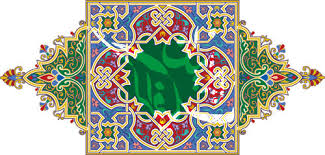 2-سوره اعراف – آیه 12*گفت چه چیز بازداشتت که سجده نیاوردی گاهیکه فرمودیمت گفت که من بهترم از او مرا از آتش آفریدی و او را از گِل .**فرمود : چون تو را به سجده امر کردم چه چیز تو را بازداشت از اینکه سجده کنی ؟ گفت من از او بهترم . مرا از آتشی آفریدی و او را از گِل آفریدی***خداوند به او گفت : آنگاه که به تو فرمان دادم برای آدم سجده کنی ، چه چیز مانع شد و تو را واداشت که سجده نکنی ؟ گفت من از او بهترم مرا از آتشی آفریدی و او را از گِلی پدید آوردی.3-سوره اعراف – آیه 54 *همانا پروردگار شما خداوندی است که آفرید آسمانها و زمین را در شش روز سپس پرداخت به عرش می پوشاند شب را به روز که در پس آنست بشتاب و مهر و ماه و ستارگان مسخرند بفرمانش همانا او را است آفرینش و امر بزرگ است خداوند پروردگار جهانیان .  **در حقیقت ، پروردگارشما آن خدایی است که آسمانها و زمین را در شش روز آفرید (در شش دوره و مرحله) ، سپس بر عرش (جهانداری) بر تخت فرمانروایی عالم استیلا یافت روز را به شب که شتابان آن را می طلبد می پوشاند و نیز خورشید و ماه و ستارگان را که به فرمان او رام شده اند پدید آورد . آگاه باش که عالم خلق و امر از آن اوست . فرخنده خدایی است پروردگار جهانیان (پرخیر و برکت است خدا که پروردگار همه                جهان هاست))***به یقین ، پروردگار شما که امورتان را تدبیر می کند خداست ، همان که آسمان ها و زمین را در شش دوره و مرحله بیافرید ، وانگهی بر تخت فرمانروایی عالم استیلا یافت . روز را به وسیله شب که شتابان آن را می طلبد ، می پوشاند و اوست که خورشید و ماه و ستارگان را که همه به فرمان او رام گشته اند پدید آورده است . آگاه باشید که آفرینش موجودات و تدبیر امور آنها کار اوست . پر چیز و برکت است خدا که پروردگار همه جهان هاست. 4-سوره یونس آیه 3 *همانا پروردگار شما خداوندی است که آفرید آسمانها و زمین را در شش روز پس استوار شد بر عرش تدبیر کند کار را نیست شفاعت کننده مگر پس از رخصتش این است پروردگار شما پس پرستش کنیدش آیا یادآور نمی شوید . **پروردگار شما آن خدایی است که آسمانها و زمین را در شش هنگام آفرید سپس بر عرش استیلا یافت . کار آفرینش را تدبیر می کند .شفاعتگری جز پس از اذن او نیست .این است خدا ، پروردگار شما ، پس او را بپرستید . آیا پند نمی گیرید ؟)***پروردگار شما که امورتان را تدبیر می کند خداوند است که آسمان ها و زمین را در شش مرحله آفریده آن گاه بر تخت فرمانروائی استیلا یافت و به تدبیر کار جهان پرداخت . در ساماندهی امور هیچ واسطه و سببی جز پس از اذن او نیست . این است خدا که پروردگار شماست ، پس او را بپرستید ، چرا با وجود این همه نشانه ها حقیقت را در نمی یابید ؟5-سوره یونس : آیه 9 *همانا آنانکه ایمان آوردند و کارهای شایسته کردند رهبریشان کند پروردگارشان به ایمانشان روان شود زیرآنان جوی هائی در باغستان نعمت ها .**کسانی که ایمان آورده و کارهای شایسته کرده اند پروردگارشان به پاس ایمانشان آنان را هدایت می کند به باغهای پر ناز و نعمت بهشت که از زیرپای آنان نهرها روان خواهد بود                  (است) .***اما کسانی که ایمان آورده و کارهای شایسته کرده اند ، پروردگارشان آنان را در اثر ایمانشان به قرب خود رهنمون می شود . در بوستان های پرنعمت بهشت از زیر قصرهایشان نهرها روان است.6-سوره هود – آیه 6  *و نیست جنبنده ای در زمین مگر بر خدا است روزی او و میداند آرامشگاه و کوچ گاه او را هر کدام است در کتابی آشکار .  **و هیچ جنبنده ای در زمین نیست مگر اینکه روزیش بر عهده خداست ، و او قرارگاه و محل مردنش را می داند . همه اینها در کتابی روشن ثبت است ***چگونه خداوند از نهان و آشکار امور و از راز دل ها آگاه نباشد در صورتی که هیچ جنبنده ای در زمین نیست مگر اینکه روزیش تنها بر عهده خداست و قرارگاه و گردشگاه آن را می داند همه اینها در کتابی روشن ثبت است7-سوره هود – آیه 7 *و اوست آنکه آفرید آسمانها و زمین را در شش روز و بود عرش او بر آب تا بیازماید شما را کدام یک نکوترید در کردار و اگر گوئی شمائید برانگیختگان پس از مرگ هر آینه گویند آنانکه کفر ورزیدند نیست این جز جادوئی آشکار **و اوست کسی که آسمانها و زمین را در شش هنگام آفرید و عرش او بر آب بود ، تا شما را بیازماید که کدام یک نیکوکارترید . و اگر بگویی : شما پس از مرگ برانگیخته خواهید شد قطعاً کسانی که کافر شده اند خواهند گفت این ادعا جز سحری آشکار نیست ***و اوست آن کسی که آسمانها و زمین را در شش مرحله آفرید و عرش او در آن هنگام بر آب مستقر بود همه هستی آب بود و او بر آب فرمانروایی می کرد ) پس آسمان ها و زمین را پدید آورد تا شما را بیازماید که کدام یک نیکوکارترید و اگر بگویی : شما پس از مرگ برانگیخته می شوید . قطعاً کسانی که کافر شده اند خواهند گفت : این سخن جز افسونی آشکار نیست 8-سوره حجر آیه 16*و همانا نهادیم در آسمان برج هائی و آراستیم آنها را برای بینندگان . **و به یقین ، ما در آسمان برج هایی قرار دادیم و آن را برای تماشاگران آراستیم ***و به راستی ما در آسمان منزل هایی برای خورشید و ماه قرار دادیم و آسمان را با آفرینش ستارگان ، برای نظاره گران آراستیم 9-سوره حجر آیه 17 *و حفظ کردیم آنها را از هر شیطان رانده شده .  **و آن را از هر شیطان رانده شده ای حفظ کردیم ***و آن را از نفوذ هر شیطان رانده شده ای که برای دستیابی به اسرار غیب به آن برآید محفوظ داشتیم 10-سوره حجر آیه 18*مگر آنکه بدزدد و شنیدن را (دزدکی شنود) که در پیش افتد شهابی آشکار. **مگر آن کس که دزدیده گوش فرا دهد که شهابی روشن او را دنبال می کند***مگر این که کسی از آنان بخواهد استراق سمع کند و رخدادهای آینده را از فرشتگان دریابد که شهابی آشکار او را دنبال خواهد کرد11- سوره حجر – آیه 19 *و زمین را گسترایندیم و افکندیم در آن لنگرهائی و رویانیدیم در آن از هر چیزی زیبا.** و زمین را گسترانیدیم و در آن کوه های استوار افکندیم و از هر چیز سنجیده ای در آن رویانیدیم ***و زمین را به صورت دشت هایی قابل کشت گسترانیدیم و کوه هایی استوار که لرزه های زمین را بگیرند در آن افکندیم و از هر چیزی که دارای وزن است در آن رویاندیم12-سوره حجر آیه 20*و قرار دادیم برای شما در آن روزهایی از زندگی هائی و آنکس را که نیستید مر او را روزی دهندگان .  **و برای شما و هر کس که شما روزی دهنده او نیستید ، در آن وسایل زندگی قرار دادیم ***و برای شما و کسانی که شما روزی دهنده آنان نیستید ، اسباب زندگی را در آن فراهم آوردیم13=سوره حجر آیه 21*و نیست چیزی جز آنکه نزد ما است گنج هایش و نفرستیمش مگر باندازه دانسته . **و هیچ چیز نیست مگر آنکه گنجینه های آن نزد ماست ، و ما آن را جز به اندازه ای معین فرو نمی فرستیم***و هیچ چیز نیست مگر اینکه خزانه های آن نزد ماست ، و ما آن را به اندازه معین فرو               نمی فرستیم 14-سوره حجر – آیه 22  *فرو فرستادیم بادها را آبستن کنندگان پس فرود آوردیم از آسمان آبی پس نوشانیدمش به شما و بنودید آن را اندوزندگان . و بادها را باردار کننده فرستادیم و از آسمان ، آبی نازل کردیم ، پس شما را بدان سیراب نمودیم ، و شما خزانه دار آن نیستید (و شما هرگز ذخیره کننده آن در خزانه های زمین نیستیدو بادها را که بارور کننده گیاهانند فرستادیم ، پس آبی از آسمان فرو فرستادیم و آن را برای نوشیدن در اختیار شما نهادیم و شما هرگز ذخیره کننده آن در خزانه های زمین نیستید15-سوره حجر آیه 26*همانا آفریدیم انسان را از گل خشک از گلی تیره ریخته شده . **و در حقیقت ، انسان را از گلی خشک ، از گلی سیاه و بدبو و دگرگون شده پدید آمده بود آفریدیم***و به راستی ما انسان را از گلی خشک که از گلی سیاه و بدبو و دگرگون شده پدید آمده بود آفریدیم 16-سوره حجر آیه 27*و جن را بیافریدیم از پیش از آتشی بوی او است کشنده **و پیش از آن ، جن را از آتشی سوزان و بی دود خلق کردیم ***و جن را پیش از آفرینش انسان ، از آتشی پدید آمده از بادی سوزان خلق کردیم17-سوره حجر آیه 28*و یادکن هنگامی را که پروردگار تو به فرشتگان گفت : من بشری را از گلی خشک ، از گلی سیاه و بدبو ، خواهم آفرید **و یاد کن زمانی که را پروردگار تو به فرشتگان گفت : من از گلی خشکیده که آن از گلی سیاه و بدبو و دگرگون شده است بشری خواهم آفرید18-سوره حجر آیه 29 *پس گاهی که آراستمش و دمیدم در او از روح خویش پس بیفتید برایش سجده کنان  **پس وقتی آن را درست کردم و از روح خود در آن دمیدم ، پیش او به سجده درافتید***خداوند فرمود پس وقتی او را درست اندام ساختم و از روح خود در او دمیدم به خاک بیفتید و او را سجده کنید 19-سوره حجر آیه 30 *پس سجده کردند فرشتگان همگی باهم **پس فرشتگان همگی یکسره سجده کردند ***پس فرشتگان همگی سجده کردند20-سوره حجر آیه 31*جز ابلیس که سر پیچید از آنکه باشد با سجده کنندگان **جز ابلیس که خودداری کرد از اینکه با سجده کنندگان باشد***مگر ابلیس که خودداری کرد از این که با سجده کنندگان باشد 21-سوره حجر آیه 32 * گفت ای ابلیس چه شدت که نبودی با سجده کنندگان **فرمود : ای ابلیس ، تو را چه شده است که با سجده کنندگان نیستی ؟***پروردگارت گفت : ای ابلیس تو را چه سودی است در این که با سجده کنندگان نیستی ؟22-سوره حجر آیه 33*گفت نیستم من که سجده کنم برای بشری که آفریدی او را از گلی خشک از گل تیره ریخته شد **گفت من آن نیستم که برای بشری که او را از گلی خشک ، از گلی سیاه و بدبو ، آفریده ای ، سجده کنم ***ابلیس گفت من آن نبوده ام که برای بشری که از گل خشکی پدید آمده از گلی سیاه و بدبو و دگرگون شده آفریده ای سجده کنم23-سوره حجر آیه 34 *گفت برون شو از آن که توئی رانده شده**فرمود از این مقام بیرون شو که تو رانده شده ای ***خدا گفت : پس از این جایگاه که منزلت مقربان است بیرون شو که تو رانده شده ای24-سوره نحل – آیه 49 *و برای خدا سجده کنند آنچه در آسمان ها و آنچه در زمین است از جنبنده و فرشتگان و ایشان سر نه پیچند** آنچه در آسمانها و آنچه در زمین از جنبندگان و فرشتگان است ، برای خدا سجده می کنند و تکبر نمی ورزند***و همه جنبندگانی که در آسمان ها و زمین اند فقط در برابر خدا خاضعند و برای او سجده می کنند و فرشتگان نیز به درگاه او سجده می برند و در برابر او خاضعند و هرگز گردنکشی نمی کنند25-سوره حج- آیه 5* ای مردم اگر هستید در شکلی از رستاخیز پس ما آفریدیم شما را از خاکی پس از چکه آبی پس از خونی بسته پس از پاره گوشتی جویده تمام آفریده و تمام ناآفریده تا بیان کنیم برای شما و نهیم در رحم ها هر چه را خواهیم تا سرآمدی معین پس برون آریمتان کودکی پس تا رسید نیروهای خود را و از شما است آنکه دریافت شود (بمیرد) و از شما است آنکه باز گردانیده شود بسوی پست ترین عمر (زندگانی ) تا نداند پس از دانستن چیزی را و بینی زمین را فسرده پژمرده تا گاهیکه فرستیم بر آن آب را بجنبد و برآید و برویاند از هر جفتی زیبا **ای مردم ، اگر درباره برانگیخته شدن در شکید ، پس بدانید که ما شما را از خاک آفریده ایم ، سپس از نطفه ، سپس از علقه ، آن گاه مضغه (پاره گوشتی جویده) دارای خلقت کامل و احیاناً خلقت ناقص تا قدرت خود را بر شما روشن گردانیم . و آنچه را اراده می کنیم تا مدتی معین در رحمها قرار می دهیم ، آن گاه شما را به صورت کودک برون می آوریم ، سپس حیات شما را ادامه میدهیم تا به حد رشدتان برسید ، و برخی از شما زودرس می میرد و برخی از شما به غایت پیری می رسد به گونه ای که پس از دانستن بسی چیزها چیزی نمی داند و زمین را خشکیده می بینی ولی چون آب برآن فرود آوریم به جنبش در می آید و نمو می کند و از هر نوع رستنی های نیکو می رویاند***ای مردم اگر در رستاخیز و زنده شدن مردگان تردید دارید ، به آفرینش خود بنگرید ، ما شما را از خاکی بی جان آفریدیم ، آن گاه از نطفه و سپس از خونی بسته شده و پس از آن از گوشتی که گویی جویده شده با آفرینشی تمام و ناتمام ، تا برای شما آشکار کنیم که زنده شدن مردگان امکان پذیر است و هر جنینی را بخواهیم تا سرآمدی معین در رحم ها نگاه            می داریم ، سپس شما را در حالی که کودکی هستید بیرون می آوریم ، آن گاه شما را رشد می دهیم تا به توانایی خود برسید و از شما کسانی اند که پیش از رسیدن به کهنسالی جانشان را می ستانند و از شما کسانی اند که به فروترین دوران عمر رسانده می شوند تا چندان فرتوت گردند که بعد از دانستن ، چیزی ندانند و زمین را نیز خاموش و مرده می بینی ، پس چون آب برآن بفرستیم ، سخت به جنبش درآید و بردمد و از هر نوع گیاه نیکو و شاداب برویاند26-سوره حج آیه 63 *آیا ندیدی که خدا فرستاد از آسمان آبی پس گردید زمین سرسبز همانا خداوند است نوازنده آگاه. **آیا ندیده ای که خدا از آسمان ، آبی فرو فرستاد و زمین سرسبز گردید ؟ آری خداست که دقیق و آگاه است***آیا ندیده ای که خدا از آسمان فرو فرستاده است ، آن گاه زمین به وسیله آن سبز و خرم  می شود آری ، علم خدا بر ژرفای هر چیزی احاطه دارد و از کُنه موجودات باخبر است27-سوره مومنون آیه 11*که ارث برند بهشت را ایشانند در آن جاودانان **همانان که بهشت را به ارث می برند و در آنجا جاودان می مانند***همانان که بهشت برین را به ارث می برند و در آن جاودانه اند28-سوره مؤمنون آیه 12 *و همانا آفریدیم انسان را از کشیده یا چکیده از گل **و به یقین ، انسان را از عصاره ای از گل آفریدیم***همانا ما انسان را نخستین بار از عصاره گِلی آفریدیم 29-سوره مومنون آیه 13*پس گردانیدیمش چکه – آبی در آرامگاهی جایدار**سپس او را به صورت نطفه ای در جایگاهی استوار قرار دادیم***سپس نسل او را از نطفه مقرر داشتیم آن نطفه را در جایگاهی استوار قرار دادیم 30-سوره مومنون آیه 14*پس آفریدیم نطفه (چکه) را خونی بسته پس آفریدیم خون را گوشتی جویده پس آفریدیم گوشت را استخوان هائی پس پوشانیدیم استخوان ها را گوشتی سپس پدید آوردیمش آفرینشی دیگر پس خجسته باد خدا بهترین آفرینندگان **آنگاه نطفه را به صورت علقه (خون بسته) درآوردیم . پس آن علقه را به صورت مضغه (گوشت جویده) گردانیدیم ، و آن گاه مضغه را استخوان هایی ساختیم ، بعد استخوانها را با گوشتی پوشانیدم ، آن گاه جنین را در آفرینشی دیگر پدید آوردیم . آفرین باد بر خدا که بهترین آفرینندگان است***سپس آن نطفه را لخته خونی ساختیم ، آن گاه آن لخته خون را به صورت پاره گوشتی (که گویی)جویده شده در آوردیم پس آن قطعه گوشت را استخوان هایی چند ساختیم آن گاه استخوان ها را با گوشت پوشاندیم سپس آن را آفریده ای دیگر ساختیم (به او حقیقت انسانی بخشیدیم ) پس خداوند که بهترین آفرینندگان است پر خیر و برکت است 31-سوره مومنون – آیه 15 *سپس شمائید پس از آن هر آینه مردگان **بعد از این مراحل قطعاً خواهید مرد***سپس شما بعد از این قطعاً خواهید مرد32-سوره مومنون آیه 16*پس همانا شما روز قیامت برانگیخته می شوید**آن گاه شما در روز رستاخیز برانگیخته خواهید شد***و آن گاه به یقین شما در روز قیامت برانگیخته خواهیدشد33- سوره مومنون آیه 17*و همانا آفریدیم فراز شما هفت راه و نبودیم از آفرینش ناآگاهان **و به راستی ما بالای سر شما هفت راه آسمانی آفریدیم و از کار آفرینش غافل نبوده ایم***و به راستی ما بر فراز شما آسمان که راه های نزول فرمان خدا ، فرود و صعود فرشتگان و بالا رفتن اعمال بندگان است پدید آوردیم و ما از آفریدگان بی خبر نیستیم 34-سوره مومنون آیه 86 *بگو کیست پروردگار آسمان های هفتگانه و پروردگار عرش بزرگ **بگو پروردگار آسمان های هفت گانه و پروردگار عرش بزرگ کیست ؟ ***و نیز به آنان بگو پروردگار آسمان های هفت گانه و پروردگار عرش بزرگ که مرکز فرمانروایی هستی است کیست؟35-سوره نور – آیه 35 *خداست نور آسمان ها و زمین مثل نور او مانند قندیلی است که در آنست چراغی که آن چراغ در بلوری آن بلور مانند ستاره است درخشان که افروخته شود از درخت خجسته زیتونی نه خاوری و نه باختری نزدیکست روغنش بتابد هر چند نرسدش آتش فروغی است بر فروغی رهبری کند خدا هر که را خواهد و بزند خدا مثلها را برای مردم و خداست به هر چیز دانا. **خدا نور آسمانها و زمین است ، مثل نور او چون چراغدانی است که در آن چراغی ، و آن چراغ در شیشه ای است . آن شیشه گویی اختری درخشان است که از درخت خجسته زیتونی که نه شرقی است و نه غربی ، افروخته می شود . نزدیک است که روغنش هر چند بدان آتشی نرسیده باشد روشنی بخشد .روشنی بر روی روشنی است . خدا هر که را بخواهد با نور خویش هدایت می کند ، و این مثلها را خدا برای مردم می زند و خدا به هر چیزی داناست ***خداوند نوری است که آسمان ها و زمین به سبب آن پدید آمده اند و برای او نوری ویژه مؤمنان است .این نور در مَثَل همچون چراغدانی است که در آن چراغی باشد و آن چراغ در بلوری ، که وزش باد شعله اش را نلرزاند و از فروغش نکاهد . آن بلور چنان بدرخشد که گویی اختری تابان است . آن چراغ با روغنی که از درخت پربرکت زیتون فراهم آمده است افروخته می شود درختی که نه در جانب شرق است و نه در جانب غرب که تنها یک سوی آن از تابش خورشید بهره بَرَد نزدیک است روغن آن از شدت صافی روشنی بخشد هر چند آتشی به آن نرسیده و شعله ورش نکرده باشد نوری است شدید بر روی نوری شدید . خدا هر که را بخواهد (شایسته بداند) به نور هدایتش راه می نماید و خدا این مثل ها را برای مردم می آورد و خدا به هر چیزی داناست36-سوره فرقان – آیه 59 * آنکه آفرید آسمان ها و زمین و آنچه میان آنهاست در شش روز سپس استوار شد خداوند مهربان پس بپرس بدو آگهی را **همان کسی که آسمانها و زمین ، و آنچه را که میان آن دو است ، در شش روز آفرید . آن گاه بر عرش استیلا یافت رحمت گر عام اوست درباره وی از خبره ای بپرس که می داند***بر آن کسی توکل نما که آسمان ها و زمین و آنچه را که میان آن دو هست ، در شش مرحله آفریدسپس بر عرش فرمانروایی عالم استیلا یافت ، اوست خداوند رحمان ، پس به او روی بیاور و از وی که آگاه هست بپرس که از هر چه خبر دهد حقیقت همان است37-سوره سجده آیه 7*آنکو نکو کرد هر چیزی آفرینش آن را و آغاز کرد آفرینش انسان را از گل **همان کسی که هر چیزی را که آفریده است نیکو آفریده ، و آفرینش انسان را از گل آغاز کرد***خدایی که آنچه را آفرید زیبا و نیکویش ساخت و آفرینش آدمی را از گل آغاز کرد 38- سوره سجده آیه 8 *پس گردانید نژادش را از چکه از آبی پست  **سپس تداوم نسل او را از چکیده آبی پست مقرر فرمود***پس از آن نسل او را از راه ولادت از چکیده ای که آبی پست و بی مقدار بود آفرید39-سوره سجده آیه 9 * سپس آراستش و دمید در آن از روح خویش و گذاشت برای شما گوش و دیدگان و دل ها را بکمی ، سپاس گذارید . **آنگاه او را آراستش و از روح خویش در او دمید ، و برای شما گوش و دیدگان و دلها قرار داد ، چه اندک سپاس می گذارید***و در پی خلقت نخستین انسان به او شکل آدمی بخشید و از روحی بلند مرتبه که جلوه ای الهی دارد در او دمید و به شما گوش های شنوا و چشم های بینا و دل های اندیشه گر عطا فرمود ولی سپاسگزاری شما در برابر نعمت های الهی بس اندک است40 – سوره سجده آیه 4*خداست آنکه آفرید آسمانها و زمین را آنچه میان آنهاست در شش روز سپس استوار شد بر عرش نیست شما را جز او درست و نه شفاعتگری پس آیا یادآور نمی شوید**خدا کسی است که آسمانها و زمین و آنچه را که میان آن دو است در شش هنگام آفرید ، آن گاه بر عرش استیلا یافت ، برای شما غیر از او سرپرست و شفاعتگری نیست ، آیا باز هم پند نمی گیرید ؟***خداوند کسی است که آسمان ها و زمین و آنچه را که میان آن دو قرار دارد در شش مرحله آفرید آن گاه بر تخت فرمانروائی جهان استیلا یافت و به تدبیر امور پرداخت جز او هیچ سرپرست و شفیعی که امور شما را تدبیر کند ندارید پس آیا متوجه نمی شوید که اختیاردار جهان هستی خداست و تنها او شایسته پرستش است؟41-سوره صافات – آیه 11* پس بپرسشان آیا آنان سخترند در آفرینش یا آنکه ما آفریدیم همانا بیافریدیمشان از گِلی چسبنده . **پس (از کافران) بپرس : آیا ایشان از نظر آفرینش سخت ترند یا کسانی که (در آسمانها) و زمین و فرشتگانی که خلق کردیم ؟ ما انسان ها را از گلی چسبنده پدید آوردیم. ***حال از مشرکان نظر بخواه که آیا آنان در خلقت استوارترند یا آسمان ها و زمین و فرشتگانی که پدید آورده ایم ؟ ما انسان ها را از گلی چسبنده آفریده ایم از این رو آنها           ضعیف ترند و هرگز بر ما چیره نخواهند شد42- سوره صافات آیه 150 * آیا آفریدیم فرشتگانرا ماده گانی و ایشانند گواهان . **آیا فرشتگان را مادینه آفریدیم و آنان شاهد بودند؟***آیا فرشتگان را دختر آفریده ایم و ایشان آفرینش آنها را نظاره گر بودند ؟ 43-سوره ص – آیه 10 * آیا ایشانرا است پادشاهی آسمانها و زمین و آنچه میان آنها است پس بالا روند در درها (درهای آسمان )**آیا فرمانروایی آسمانها و زمین و آنچه میان آن دو است در اختیار آنان است (اگر چنین است) پس (با چنگ زدن) در آن اسباب به بالا روند (پس بر نردبان آسمان ها برآیند و از فرود آمدن وحی بر تو جلوگیری کنند)***آیا فرمانروایی آسمانها و زمین و آنچه میان آن دو است در اختیار آنان است ؟ اگر چنین است پس بر نردبان آسمان ها بر آیند و از فرودآمدن وحی بر تو جلوگیری کنند44- سوره زمر – آیه 5* آفرید آسمانها و زمین را بحق بیافکند شب را بر روز و بیافکند روز را بر شب و رام کرد و مهر و ماه را هر کدام روان است بسوی سرآمدی نامبرده همانا او است عزتمند آمرزگار . **آسمانها و زمین را به حق آفرید . شب را به روز در می پیچید ، و روز را به شب در می پیچید و آفتاب و ماه را تسخیر کرد . هر کدام تا مدتی معین روانند ، آگاه باش که او همان شکست ناپذیر آمرزنده است. ***تدبر جهان هستی فقط در اختیار اوست زیرا او آسمان ها و زمین را به حق آفریده است . پیوسته شب را بر روزی افکند و روز را بر شب می افکند رفت و آمد روز و شب را هماره برقرار می دارد و خورشید و ماه را رام ساخته و نظام آنها را تدبیر کرده است هر یک تا سرآمدی معین در حرکتند آگاه باشید که اوست آن عزتمند آمرزگار45- سوره زمر – آیه 6*آفرید شما را از یک تن پس قرارداد از آن جفتش را و فرستاد برای شما از دام ها هشت جفت آفرید شما را در شکم های مادرانتان آفرینشی پس از آفرینشی در تاریکهای سه گانه این است خدا پروردگار شما ویرا است پادشاهی نیست خدائی جز او پس یکجا گردانیده می شوید **شما را از نفسی واحد آفرید ، سپس جفتش را از آن قرارداد ، و برای شما از دامها هشت قسم پدید آورد . شما را در شکم های مادرانتان آفرینشی پس از آفرینشی دیگر در                تاریکی های سه گانه (مشیمه و رحم و شکم ) خلق کرد پس چگونه (و کجا از حق ) برگردانیده می شودید ؟ (پس چگونه از عبادت او بازگردانده و به پرستش غیر او برده می شوید؟ )***خداوند شما را از یک تن آفرید و همسرش را از جنس او قرارداد و برای شما از دام ها هشت تای پدید آورد (شتر ، گاو ، میش ، بز ، نر و ماده آنها) شما را در شکم مادرانتان آفرینشی پس از آفرینش دیگر ، در تاریکی های سه گانه (شکم ، رحم ، مشیمه) خلق می کند این است خدا که پروردگار شماست ، اوست که کارهای شما را به سامان می رساند و هر فرمانروایی فقط از آن اوست جز او معبودی شایسته پرستش نیست پس چگونه از عبادت او بازگردانده و به پرستش غیر او برده می شوید؟46-سوره فُصّلت آیه 9 * بگو آیا شما کفر می ورزید بدانکه بیافرید است زمین را در دو روز و قرار دهید برایش همتایانی این است پروردگار جهانیان – **بگو آیا این شمایید که واقعاً به آن کسی که زمین در دو هنگام آفرید ، کفر می ورزید و برای او همتایانی قرار می دهید ؟ این است پروردگار جهانیان (این جای شگفتی است . آن بلندمرتبه ، پروردگار همه جهان هاست ***بگو آیا واقعاً شما به آن کسی که زمین را در دو مرحله آفرید کفر می ورزید و برای او همتایانی قرار می دهید ؟ این جای شگفتی است . آن بلندمرتبه پروردگار همه جهان هاست47-سوره فُصّلت آیه 10*و نهاد است در آن لنگرهائی از فراز آن و برکت نهاد است در آن و مقرر گردانید در آن روزهایش را در چهار روز یکسان (برابر ) برای پرسش کنندگان . **و در زمین ، از فراز آن (لنگرآسا) کوه ها نهاد و در آن خیر فراوان پدید آورد ، و مواد خوراکی آن را در چهار روز (فصل) اندازه گیری کرد (که) برای خواهندگان ، درست (و متناسب با نیازهایشان ) است***او زمین را آفرید و در آن از فرازش کوه هایی استوار پدید آورد و در آن خیر و برکت فراوان نهاد و خوراکی های آن را در چهارفصل ، تقدیر فرمود ، در حالی که آنها با آنچه موجودات با زبان نیازشان خواهان آنند برابر است48- سوره فُصّلت – آیه 11* سپس پرداخت به آسمان و بود آن دودی پس گفت بدان و به زمین بیائید خواه و ناخواه گفتند آمدیم فرمانبرداران **سپس به آفرینش آسمان پرداخت ، و آن توده ای از دود بود) سپس آهنگ (آفرینش) آسمان کرد ، و آن بخاری بود . پس به آن (آسمان) و به زمین فرمود خواه یا ناخواه باید به صحنه وجود بیایید (آن دو گفتند) فرمان پذیر آمدیم ***سپس به آفرینش آسمان پرداخت و آن توده ای از دود بود پس به آسمان و زمین فرمود : خواه یا ناخواه باید به صحنه وجود بیایید گفتند آمدیم و همه به دلخواه مطیع فرمان توییم49-سوره فصلت آیه 12 *پس گذراند آنها را هفت آسمان در دو روز و وحی کرد در هر آسمانی امر آن را و آراستیم آسمان نزدیک را به چراغ هائی و نگهبانی را این است کارپردازی خداوند عزتمند دانا . **پس آنها را (به صورت) هفت آسمان ، در دو هنگام مقرر داشت و در هر آسمانی کار (مربوط به) آن را وحی فرمود ، و آسمان این ، دنیا را به چراغها آذین کردیم و (آن را نیک) نگاه داشتیم ، این است اندازه گیری آن نیرومند دانا***پس کار آسمان ها را بعد از آن که توده ای از دود در هم آمیخته بود در دو مرحله به هیئت هفت آسمان فیصله داد و در هر آسمانی فرمان مربوط به آن را به فرشتگان آن وحی کرد ، و نزدیک ترین آسمان به زمین را با ستارگانی که همچون چراغ هایی هستند آراستیم و آن را از نفوذ شیاطین محفوظ داشتیم . این است اندازه آفرینی آن خدایی که هیچ کس و هیچ چیز بر او چیره نمی شود و به هر چیزی داناست50-سوره محمد – آیه 15 * مثل بهشتی که وعده داده شدند پرهیزکاران در آنست جوی هائی از آبی ناگشته رنگ و جوی هایی از شیر ناگشته مزه و جویهائی از باده خوشکام برای نوشندگان و جوی هائی از انگبین پالوده و ایشان را است از همه میوه ها و آمرزشی از پروردگارشان مانند آنکه اوست جاودان در آتش و نوشانیده شدند آبی جوشان که پاره ساخت روده های آنانرا . **مثل بهشتی که به پرهیزگاران وعده داده شده (چون باغی است که ) در آن نهرهایی است از آبی که (رنگ و بو و طعمش ) برنگشته ، و جوی هایی از شیری که مزه اش دگرگون نشود ، و رودهایی از باده ای که برای نوشندگان لذتی است و جویبارهایی از انگبین ناب ، و در آنجا از هرگونه میوه برای آنان (فراهم است ) و (از همه بالاتر) آمرزش پروردگار آنهاست . (آیا چنین کسی در چنین باغی دل انگیز) مانند کسی است که جاودانه در آتش است و آبی جوشان به خوردشان داده می شود تا روده هایشان را از هم فرو پاشد ؟***وصف آن بهشتی که به تقوا پیشگان وعده داده شده چنین است : در آن نهرهایی است از آبی تغییر ناپذیر و نهرهایی از شیر که مزه اش دگرگون نشده و نهرهایی از باده که برای نوشندگان لذیذ است و نهرهایی از عسل خالص شده و برای آنان در آن جا از هرگونه میوه ای فراهم است و از جانب پروردگارشان آمرزشی خواهند داشت که گناه و ناگواری را از آنان خواهد زدود . آیا کسانی که در این بهشت در می آیند همچون کسانی اند که در آتش دوزخ جاودانند و به آنان آبی داغ می نوشانده اند که روده هایشان را پاره پاره کرده است؟51-سوره ق – آیه 38 *و همانا آفریدیم آسمانها و زمین و ز آنچه را میان آنها است در شش روز و نرسید ما را خستگی **و در حقیقت ، آسمانها و زمین و آنچه را که میان آن دو است در شش هنگام آفریدیم و احساس ماندگی نکردیم (و هیچ خستگی و رنجی به ما نرسید***و به یقین آسمان ها و زمین و آنچه را که میان آن دو است در شش مرحله آفریدیم و هیچ خستگی و رنجی به ما نرسید52-سوره نجم – آیه 45 *و آنکه او آفرید دو جفت را نر و ماده **و هم اوست که دو نوع می آفریند : نر و ماده***و این که خداست که دوگونه نر و ماده را آفریده است 53-سوره نجم – آیه 46* از چکه آبی گاهیکه ریخته گردد **از نطفه ای چون فرو ریخته شود ***از نطفه ، آن گاه که در رحم ریخته می شود54-سوره قمر – آیه 11* پس گشودیم درهای آسمان را به آبی ریزنده**پس درهای آسمان را به آبی ریزان گشودیم***ما هم دعایش (نوح) را اجابت کردیم پس درهای آسمان را با آبی ریزان گشودیم و بارانی شدید و پی در پی فرو ریختیم 55-سوره قمر – آیه 12 *و بشکافتیم زمین را چشمه هائی پس بهم پیوستند آب ها برکاری مقدر شده **و از زمین چشمه ها جوشانیدیم تا آب (زمین و آسمان) برای امری که مقدر شده بود به هم پیوستند***و زمین را به صورت چشمه های آب شکافتیم ، پس آب های فرود آمده از آسمان با                          آب های جوشیده از زمین به همان اندازه که برای طوفان مقدر شده بود به هم پیوست 56-سوره الرحمن – آیه 33* ای گروه جنّ و انس اگر توانستید درون روید از اطراف آسمانها و زمین (یا برون روید) پس بروید نمی روید مگر بفرمانروائی **ای گروه جنیان و انسیان ، اگر می توانید از کرانه های آسمانها و زمین به بیرون رخنه کنید ، پس رخنه کنید . (ولی) جز با (به دست آوردن)تسلطی رخنه نمی کنید***در آنجا به شما می گوئیم : ای گروه جن و انس ، اگر می توانید از کرانه های آسمان ها و زمین بگذرید و از تخت قدرت خدا خارج شوید و خود را از کیفر او برهانید ، بگذرید ، ولی هرگز نمی توانید بگذرید ، جز با نیرویی عظیم که آن هم در اختیار شما نیست57-سوره الرحمن آیه 43*این است دوزخی که تکذیب می کردند بدان گنهکاران **این است همان جهنمی که تبهکاران آن را دروغ می خواندند***سپس گفته می شود این است دوزخی که مجرمان آن را انکار می کردند 58-سوره الرحمن – آیه 44* گردش کنند میان آن و میان آب جوشانی گرم **آنان میان (آتش ) و میان آب جوشان سرگردان باشند***آنان میان آتش و آبی داغ و بس جوشان می گردند59-سوره الرحمن – آیه 45*پس آیا بکدامین نعمتهای پروردگار شما تکذیب می کنید **پس کدام یک از نعمتهای پروردگارتان را منکرید ؟***پس کدامیک از نعمت های پروردگارتان را انکار می کنید؟60-سوره الرحمن – آیه 46*و آنرا بترسد جایگاه پروردگار خویش را در بهشت هست **و هرکس را که از مقام پروردگارش بترسد دو باغ است***و برای کسی که از مقام پروردگارش بترسد خود را در برابر او بنده بداند دو بهشت است بهشتی به سزای اعمالش و بهشتی براساس فزون بخشی خدا61- سوره الرحمن آیه 50*در آنهاست دو چشمه روان **در آن دو (باغ) دو چشمه روان است ***در آنها دو چشمه روان است که در وصف نیاید62- سوره الرحمن آیه 52*در آنها است از هر میوه دو جفت **در آن دو (باغ) از هر میوه ای دوگونه است***در آن دو بهشت از هر میوه ای دوگونه است63-سوره الرحمن – آیه 56*در آنها است کوتاه چشمانی که نیامیخت است با آنان آدمی پیش از ایشان و نه پری **در آن (باغها) دلبرانی فروهشته نگاهند که دست هیچ انس و جنی پیش از ایشان به آنها نرسیده است ***آنان هیچ انس و جنی با آنها آمیزش نکرده است64-سوره الرحمن – آیه 62 *و نزدیک آنها است دو بهشت **و غیر از آن دو (باغ)دو باغ دیگر نیز هست***و در مرتبه ای فروتر از آن دو بهشت ، دو بهشت دیگر نیز هست65-سوره الرحمن – آیه 66  *در آنها است دو چشمه جوشان**در آن جا دو چشمه ای که می جوشد و فواره می زند جاری است***در آن دو (باغ) دو چشمه همواره جوشان است66- سوره الرحمن – آیه 68* در آنها است میوه و خرمایی و اناری **در آن دو ، میوه و خرما و انار است***در آن دو بهشت درختان میوه و خرما و انار است67-سوره الرحمن – آیه 72*سفید پوستانی بازداشته درسرا پرده ها **حورانی پرده نشین در (دل) خیمه ها***حوریانی با چشم های درشت و سیاه که به همسران خود اختصاص دارند و در خیمه ها از نگاه دیگران مصونند68-سوره الرحمن – آیه 70*در آنها است نکوزنانی زیبایان **در آنجا (زنانی )نکو خوی و نکو رویند***در آن جا زنانی نیکوخوی و زیباروی هستند69-سوره الرحمن – آیه 54*تکیه کنندگان بر جامه های خواب که آسترهای آنها است از استبرق و میوه دو بهشت است نزدیک **بر بسترهایی که آستر آنها از ابریشم درشت بافت است ، تکیه زنند و چیدن میوه (از) آن دو باغ (به آسانی) در دسترس است ***این در حالی است که آنان بر بالش ها تکیه زده و بر فرش هایی با آسترهایی از دیبای سبز نشسته اند و میوه هایی چیدنی آن دو بهشت نزدیک و در دسترس است70- سوره الرحمن – آیه 76* تکیه کنندگان بر بالشهائی سبز و زیر تارهائی نکو (یا زیبا) **بر بالش سبز و فرش نیکو تکیه زده اند ***بهشتیان در حالی که تکیه زده بر روی بالش های سبزرنگ و فرش های فاخر نشسته اند از مواهب بهشت بهره می برند71-سوره واقعه آیه 1*گاهیکه فرود آید فرود آینده **آن گاه که حادثه قیامت رخ دهد ، مومنان کامیاب و کافران زیانکار گردند***آن واقعه چون وقوع یابد72- سوره واقعه آیه 2*نیست فرودآمدنش را دروغی **پست کننده و بالا برنده است ***در وقوع این حادثه هیچ دروغ و خلاف گویی نیست73- سوره واقعه آیه3 *فرود آرنده و بالا برنده **پست کننده و بالا برنده است***آن رویداد ، نظام کنونی دنیا را زیر و رو می کند74-سوره واقعه آیه 4 *گاهیکه بلرزد زمین لرزیدنی **آن گاه که زمین با لرزشی سخت لرزانده شود***چون زمین با تکان سختی لرزانده شود 75-سوره واقعه آیه5 *و رانده شوند کوهها راندنی **و کوه ها جمله ریزه ریزه شوند***و کوهها به شدت متلاشی و ذره ذره شوند 76-سوره واقعه آیه 6*پس گردند گردی پراکنده **و غباری پراکنده گردند***و غباری پراکنده گردند 77-سوره واقعه آیه7 *و شوید گروههائی سه گانه **و شما سه دسته شوید***و شما مردم سه گروه شوید78-سوره واقعه آیه8*پس یاران راست چیست یاران راست **یاران دست راست ، کدامند یاران دست راست ؟***آن سه گروه عبارتند از نیک بختان ، نیک بختان کیانند79-سوره واقعه آیه 9*و یاران چپ چیست یاران چپ **و یاران چپ ، کدامند یاران چپ؟***و تیره بختان ، تیره بختان کیانند80 -سوره واقعه آیه10*و پیش آهنگان (پیشی گیرندگان) آن پیش آهنگان **و سبقت گیرندگان مقدمند ***و سبقت گیرندگان در کارهای نیک که به سوی آمرزش الهی و بهشت برین سبقت خواهند گرفت81- سوره واقعه آیه 11 *آنانند نزدیک گشتگان **آنان مقربان درگاه خدایند***آنانند همان مقربان خدا 82-سوره واقعه آیه 12*در بهشت های نعمتها **در باغسانهای پرنعمت***که در بهشت های پرنعمت جای خواهند داشت83- سوره واقعه آیه 13 *پاره از پیشینیان **گروهی از پیشینیان***مقربان درگاه خدا گروهی انبوه از امت های پیامبران پیشین اند84- سوره واقعه آیه 14*و اندکی از آیندگان **و اندکی از متأخران***و گروهی از امت اسلام ، این آخرین امت85- سوره واقعه آیه 15*بر تخت هائی بافته ** بر تخت هایی جواهرنشان***آنان بر تخت هایی بافته شده قرار دارند86- سوره واقعه آیه 16*تکیه کنندگانی بر آنها روی بروی **که روبروی هم بر آنها تکیه داده اند***و روبه روی یکدیگر با کمال الفت بر آنها تکیه زده اند87- سوره واقعه آیه 17*بگردند برایشان پسرانی جاودانان **برگردشان پسرانی جاودان (به خدمت ) می گردند***در آن جا پسرانی هماره نوجوان و شاداب به خدمت بر گردشان می گردند 88- سوره واقعه آیه 18*با جام ها و صراحیها و جامی از باده نمایان **با جامها و آبریزها و پیاله (ها) یی از باده ناب روان***با جام هایی از نوشیدنی ها و با آبریزها و جامی لبریز از باده زلال و روان89- سوره واقعه آیه 19*نه دردسر گیرند و نه از خرد افتند**(که) نه از آن دردسر گیرند و نه بی خرد گردند*** نه از نوشیدن آن سردرد گیرند و نه از آن مست و بی خرد شوند90- سوره واقعه آیه 20*و میوه از آنچه برگزینند**و میوه از هر چه اختیار کنند***آن پسران خدمتگزار با هرگونه میوه که مقربان برگزینند91- سوره واقعه آیه 21*و گوشت مرغی از آنچه هوس کنند**و از گوشت پرنده هر چه بخواهند***و با گوشت هر پرنده ای که بدان رغبت کنند برگردشان می گردند92- سوره واقعه آیه 22*و زنان سفیداندام فراخ چشمان**و حوران چشم درشت***مقربان را حوریانی است که چشمانی سیاه و درشت دارند93- سوره واقعه آیه 23*مانندگان مروارید پوشیده **مثل لؤلؤ نهان میان صدف***حوریانی همچون مروارید نهفته در صدف ، درخشان و دور ، از دست94- سوره واقعه آیه 24*پاداشی بر آنچه بودند میکردند**(اینها)پاداشی است برای آنچه می کردند***این نعمتها را به آنان ارزانی می داریم تا پاداشی باشد برای کارهای پسندیده ای که            می کردند95- سوره واقعه آیه 25*نشنوند در آن بیهوده و به گناه بستن را **در آنجا نه سخن بیهوده ای می شنوند و نه (سخنی) گناه آلود***در آنجا نه سخن بیهوده ای می شنوند و نه به ارتکاب گناهی متهم می شوند96- سوره واقعه آیه 26*جز گفتار سلامی سلامی **سخنی جز سلام و درود نیست***آنان جز سلام که در میانشان رایج است سخنی نمی شنوند97- سوره واقعه آیه 27*و یاران راست چه یاران راستی **و یاران راست ، یاران راست کدامند ؟***اما اصحاب دست راست ، همان نیکبختان ، کیانند اصحاب دست راست؟ 98- سوره واقعه آیه 28*زیر درخت صدری بی خار **در (زیر) درختان کُنار بی خار*** آنان زیر درختان کُنار بی خار جای می گیرند99- سوره واقعه آیه 29*و مودی بهم پیچیده **و درخت های موز که میوه اش خوشه خوشه روی هم چیده است***زیردرختان موز که میوه آنها بر هم چیده شده است100- سوره واقعه آیه 30*و سایه کشیده **و سایه ای پایدار***زیر سایه ای همواره گسترده101- سوره واقعه آیه 31*و آبی ریزان**و آبی ریزان***و در کنار آبی ریزان و پیوسته روان102- سوره واقعه آیه 32*و میوه فراوان **و میوه ای فراوان***و در میان میوه هایی فراوان103- سوره واقعه آیه 33*نا بریده و نه بازداشته **نه بریده و نه ممنوع***که نه پایان می پذیرد و نه منعی پدید می آید104- سوره واقعه آیه 34 *و زنانی افراشته (بلندبالا)**و همخوابگانی بالا بلند ***در کنار همسرانی بلند مرتبه و زیبا105- سوره واقعه آیه 35*همانا پدیدآوردیمشان پدیدآوردنی** ما آنان را پدید آورده ایم پدید آوردنی !***به یقین ما آنان را پدید آورده و به گونه ای پرورانده ایم که شادابی و زیبایی شان دگرگون نمی شود106- سوره واقعه آیه 36*پس گردانیدیمشان شوی نادیدگانی **و ایشان را دوشیزه گردانیده ایم***و آنان را هماره دوشیزه گردانیده ایم107- سوره واقعه آیه 37*شوهر دوستانی همسالانی **شوی دوست همسال***دلباخته همسرانشان و همسن و سال آنان ساخته ایم108- سوره واقعه آیه 38*برای یاران راست** برای یاران راست***اینها همه برای اصحاب دست راست است109- سوره واقعه آیه 39*گروهی از پیشینیان **که گروهی از پیشینیانند***آنان جمعیتی انبوه از امت های پیامبران گذشته اند110- سوره واقعه آیه 40 *و گروهی از بازماندگان **و گروهی از متأخران***و نیز جمعیتی انبوه از امت اسلام ، این آخرین امت111- سوره واقعه آیه 41*و یاران چپ چه یاران چپ**و یاران چپ ، کدامند یاران چپ؟ ***و اما اصحاب دست چپ ، همان نامبارکان تیره بخت و کیانند اصحاب دست چپ؟112- سوره واقعه آیه 42 *در آتشی سوراخ کننده و آبی جوشان **در (میان) باد گرم و آب داغ***آنان در میان حرارتی سوزان و آبی بس داغ و جوشان به سر می برند113- سوره واقعه آیه 43 *و سایه از دود سیاه **و سایه ای از دود تار***و در سایه ای از دود سیاه114- سوره واقعه آیه 44*نه خنک و نه گرامی **نه خنک و نه خوش***سایه ای که نه خنک است و نه خوش115-سوره الحدید – آیه 12 *روزی که بینی مردان و زنان مومن را میدود نورشان پیش روی ایشان و از سوی ایشان مژده باد شما را ، امروز باغهائی که روان است زیرا آنها جویها جاودانان در آنها اینست و آن رستگاری بزرگ **آن روز که مردان و زنان مؤمن را می بینی که نورشان پیشاپیششان و به جانب راستشان دوان است . به آنان گویند : امروز شما را مژده باد به باغهایی که از زیر (درختان) آن نهرها روان است ، در آنها جاودانید . این است همان کامیابی بزرگ***آن پاداش نفیس روزی به انفاق کنندگان داده می شود که مردان و زنان مؤمن را می بینی که نورشان پیشاپیش آنان و در طرف راستشان به سرعت می رود ، چرا که خود به سوی درجات بهشت و مقام قرب الهی با شتاب درحرکتند فرشتگان به آنان می گویند : امروز مژدگانی شما باغ هایی آکنده از درختان است که از زیر آنها جویبارها روان استجاودانه در آن جا خواهید بود این است سعادت بزرگ 116-سوره الحدید – آیه 21* پیشی جوئید بر همدیگر بسوی آمرزش از پروردگار خویش و بهشتی که پهنایش چون پهنای آسمان و زمین است آماده شد برای آنانکه ایمان آورند بخدا و فرستادگانش این است فضل خدا دهدش به هر که بخواهد ، و خدا است دارای فضلی بزرگ **برای رسیدن به آمرزشی از پروردگارتان و بهشتی که پهنایش چون پهنای آسمان و زمین است و برای کسانی آماده شده که به خدا و پیامبرانش ایمان آورده اند ، بر یکدیگر سبقت جویید . این فضل خداست که به هر کس بخواهد آن را می دهد ، و خداوند را فزون بخشی بزرگ است***به سوی آمرزشی از پروردگارتان و بهشتی که وسعت آن همچون وسعت آسمان و زمین است ، بشتابید و برای به دست آوردن آن بر یکدیگر سبقت گیرید . آن بهشت برای کسانی که به خدا و پیامبرانش ایمان آورده اند ، آماده شده است این فضل و بخشش خداست که آن را به هر که بخواهد عطا می کند و چنین خواسته است که آن را به مؤمنان عطا کند و خدا دارای فضل و بخشش بزرگ است117-سوه حشر – آیه 24 *نکو تسبیح گویدش آنچه در آسمان ها و زمین است و او است عزتمند حکیم **اوست خدای خالق نوساز صورتگر که بهترین نامها و صفات از آن اوست .آنچه در آسمانها و زمین است (جمله) تسبیح او گویند و او عزیز حکیم است***اوست خدا که آفریننده ، پدید آورنده و صورت آفرین است ، نیکوترین نام ها تنها از آن اوست . آنچه در آسمان ها و زمین است او را به پاکی و پیراستگی از هر عیب و نقصی یاد کرده اند و اوست آن مقتدر شکت ناپذیری که کارهایش همه استوار و متقن است118-سوره تغابُن – آیه 3*آفرید آسمانها و زمین را بحق و پیکر ساخت شما را پس نکو ساخت پیکرهای شما را و بسوی اوست بازگشت . **آسمانها و زمین را به حق آفرید و شما را صورتگری کرد و صورتهایتان را نیکو آراست ، و فرجام به سوی اوست***آسمان ها و زمین را به حق برای هدفی پایدار آفرید و به شما صورت بخشید و اندام و قوای شما را متناسب با هدف آفرینش نیکو بیاراست و بازگشت همگان به سوی اوست119-سوره طلاق – آیه 12*خداست آنکه آفرید هفت آسمان و از زمین مانند آنها فرود آید کار میان آنها تا بدانید که خدا بر همه چیز است توانا و آنکه خدا فرا گرفت است همه چیز را به دانش . **خدا همان کسی است که هفت آسمان و همانند آنها هفت زمین آفرید . فرمان خدا در میان آنها فرود می آید ، تا بدانید که خدا بر هر چیزی تواناست و به راستی دانش وی هر چیزی را در بر گرفته است***خدا همان کسی است که هفت آسمان را آفرید و از زمین نیز مانند آنها را پدید آورد . فرمان از جانب او صادر می شود و از میان آسمان ها یکی پس از دیگری فرود می آید تا به زمین می رسد ، آری چنین مقرر شده است تا بدانید که خدا بر انجام هر کاری تواناست و علم او بر هر چیزی احاطه دارد120-سوره ملک – آیه 3*آنکه آفرید هفت آسمان تو در تو (یا پی در پی) نبینی در آفرینش خدای مهربان تفاوتی (کم و بیشی) پس بگشای دیده را (یا بازکردن چشم را) آیا بینی شکافی را **همان که هفت آسمان طبقه طبقه (تو در تو) (یا پی در پی ) آفرید . در آفرینش آن خدای بخشایشگر هیچ گونه اختلاف و تفاوتی نمی بینی . باز بنگر ، آیا خلل و نقصانی می بینی ؟***همان که هفت آسمان را به صورت طبقه طبقه آفرید . تو ای کسی که چشم بینا داری ، در آفریده های خدای رحمان هیچ اختلاف و تفاوتی نمی بینی ، چرا که همه روی به سوی هدفی دارند که برایشان مقرر شده است و برای رسیدن به مقصد خود از شرایط لازم برخور  دارند . باز چشم به سوی آفریده ها برگردان و بادقت در آنها بنگر ، آیا خلل و نقصانی در آنها می بینی ؟121-سوره ملک – آیه 5 *و هر آینه آراستیم آسمان نزدیک را به چراغ هائی و گردانیدیم آنها را پرتاب هائی برای دیوان (شیاطین) و آماده ساختیم برای ایشان غذایی سوزان  **و در حقیقت ، آسمان دنیا را با چراغهائی زینت دادیم و آن را مایه طرد شیاطین (قوای مزاحم) گردانیدیم و برای آنها عذاب آتش فروزان آماده کرده ایم***و به راستی ما نزدیکترین آسمان به زمین را با ستارگانی همچون چراغ بیاراستیم و از آن ستارگان تیرهایی برای راندن شیاطین (جنیان شرور) پدید آوردیم و برای آنان عذاب آتش افروخته آماده کرده ایم122-سوره الحاقه – آیه 13*تا گاهیکه دمیده شود در صور یک دمیدن** پس آن گاه که در صور یک بار دمیده شود***پس آنگاه که برای زنده شدن مردگان ، تنها یک بار در صور دمیده شود123-سوره الحاقه – آیه 14*و برداشته شوند زمین و کوهها پس کوبیده شوند یک کوبیدن**و زمین و کوه ها از جای خود برداشته شوند و هر دوی آنها با یک تکان ریز ریز گردند***و زمین و کوه ها از جای برداشته و یکباره خرد و ذره ذره شوند124-سوره الحاقه – آیه 15  *در آنروز فرود آید فرود آیند**پس آن روز است که واقعه آنچنانی وقوع یابد***آن روز است که رستاخیز به وقوع خواهد پیوست125-سوره الحاقه آیه 16*و شکافت آسمان پس آنست در آنروز هست **و آسمان از هم بشکافد و در آن روز است که آن از هم گسسته باشد***و آسمان از هم می شکافد و آن روز است که آسمان سست خواهد بود126-سوره الحاقه آیه 17*و فرشته بر اطراف آنست و بر دارد عرش پروردگار ترا بر فراز ایشان در آنروز هشت تن **و فرشتگان در اطراف آسمان اند ، و عرش پروردگارت را آن روز ، هشت (فرشته) بر سر خود بر می دارند ***و فرشتگان در اطراف آن مستقرند و عرش پروردگارت را در آن روز هشت تن بر فراز آنان حمل می کنند127-سوره المعارج – آیه 3* از خداوند نردبانها (معراج ها )**و از جانب خداوند صاحب درجات (و مراتب ) است ***و از جانب خداوندی است که دارای درجات است و هر فرشته ای به تناسب مقام قربش به سوی آن درجات عروج می کند128-سوره المعارج – آیه 4*بالا روند فرشتگان و روح بسویش در روزی که اندازه آن است پنجاه هزار سال **فرشتگان و روح ، در روزی که مقدارش پنجاه هزار سال است به سوی او بالا می روند***فرشتگان و روح ، در روزی که مقدارش پنجاه هزار سال از سال های دنیاست به سوی او بالا می روند 129-سوره نوح – آیه 14*و هر آینه بیافریدتان گوناگون **و حال آنکه شما را مرحله به مرحله خلق کرده است***در حالی که تدبیر امور شما در اختیار اوست ، زیرا اوست که شما را مرحله به مرحله خلق کرده است130-سوره نوح – آیه 15 *آیا ندیدید چگونه آفرید خدا هفت آسمان را تو در تو **مگر ملاحظه نکرده اید که چگونه خدا هفت آسمان را تو در تو آفریده است ؟ ***آیا ندیده اید که خدا چگونه هفت آسمان را که برفراز یکدیگرند پدید آورده است ؟131-سوره نوح – آیه 16* و گردانید ماه را در آنها نوری و گردانید مهر را چراغی **و ماه را در میان آنها روشنایی بخش گردانید و خورشید را چون چراغی قرار داد ***و ماه را در آنها تابان ساخته و خورشید را چون چراغی درخشان قرار داده است ؟132-سوره نوح – آیه 17* و خدا رویانید شما را از زمین روئیدنی **و خداست که شما را مانند گیاهی از زمین رویانید***و خدا شما را از زمین همچون رویاندن گیاه رویانده است 133-سوره جن – آیه 1* بگو وحی شد بسویم که گوش فرا داشتند تنی چند از جن (پریان) پس گفتند همانا شنیدیم قرآنی شگفت را **بگو به من وحی شده است که تنی چند از جنیان گوش فرا داشتند و گفتند : راستی ما قرآنی شگفت آور شنیدیم ***ای پیامبر ، بگو به من وحی شده است که گروهی از جنیان به قرآن گوش فرا داده و آن گاه به سوی قوم خود بازگشته و به آنان گفته اند : ما کتابی خوانده شده و شگفت آور             شنیده ایم 134-سوره قیامت – آیه 38 *پس گردید خونی بسته پس بیافرید پس بیاراست**سپس علقه (آویزک) شد و خدایش شکل داد و درست کرد***سپس به صورت خون بسته درآمد ، آن گاه خدا او را به اندازه آفرید و کامل و موزونش ساخت 135-سوره قیامت – آیه 39 *پس گردانید از او دو جفت را نر و ماده **و از آن دو جنس نر و ماده را قرار داد***و از او دو گونه : مرد و زن پدید آورد 136-سوره قیامت – ایه 40 *آیا نیست آن توانا بر آنکه زنده سازد مرده گان را **آیا چنین (خدایی ) نتواند که مردگان را زنده گرداند ؟***آیا آن خدای بزرگ که آدمیان را نخستین بار آفرید نمی تواند مردگان را زنده کند ؟137-سوره انسان – آیه 1*آیا گذشت بر انسان گاهی از روزگار که نبود چیزی یادآورده . **آیا انسان را آن هنگام از روزگار به یاد آید که چیزی در خور یاد کرد نبود ؟***قطعاً بر انسان روزگاری گذشته که او در آن روزگار چیزی نبود که نام انسان بر وی نهاده شود ، آیا چنین نبوده است؟138-سوره انسان آیه 2*همانا آفریدیم انسان را از چکه آبی بهم آمیخته که میازمودیمش پس گردانیدیمش شنوائی بینا**ما انسان را از نطفه ای اندر آمیخته آفریدیم تا او را بیازماییم و وی را شنوا و بینا گردانیدیم ***ما انسان را از نطفه ای که دارای اجزایی به هم آمیخته است آفریدیم و او را از صورتی به صورت دیگر و از مرحله ای به مرحله دیگر درآوردیم و او را شنوا و بینا ساختیم تا دعوت خدا را بشنود و نشانه های او را در آفرینش ببیند139-سوره انسان – آیه 17  *و نوشانیده شوند در آن جامی را که باشد آمیزش آن زنجبیل **و در آنجا از جامی که آمیزه زنجبیل دارد به آنان می نوشانند***در آن جا باده ای به آنان می نوشانند که آمیزه اش زنجبیل است140- سوره انسان – آیه 18 *چشمه ای در آن که نامیده شود سلسبیل **از چشمه ای در آنجا که سلسبیل نامیده می شود***از چشمه ای در بهشت که آن را سلسبیل می نامند141- سوره انسان – آیه 21*بر ایشان است جامه های سندس سبزی و استبرقی و زیب داده شدند با دست بندهائی از سیم و نوشانیدشان پروردگارشان نوشابه پاک کننده **بهشتیان را جامه های ابریشمی سبز و دیبای سبز در بر است و پیرایه آنان دستبندهایی سیمین است و پروردگارشان باده ای پاک به آنان می نوشاند***بر اندام بهشتیان جامه های سبز رنگ از حریر نازک و دیبای سبز است و به              دستواره هایی از نقره آراسته شده اند و پروردگارشان به آنان شرابی می نوشاند که هر پلیدی را از آنان می زداید 142-سوره مرسلات – آیه 8 *پس گاهیکه ستارگان نابود شوند **پس وقتی ستارگان محو شوند***پس آن گاه که ستارگان تاریک شوند و محو گردند143- سوره مرسلات – آیه 9 *و گاهی که آسمان شکافته شود **و آن گاه که آسمان بشکافد***پس آن گاه که آسمان بشکافد و دو پاره گردد144- سوره مرسلات – آیه 10 *و گاهیکه کوهها برافکنده شوند **و آن گاه که کوه ها از جا کنده شوند***و آن گاه که کوه ها از جا کنده شوند و روان گردند145- سوره النباء – آیه 6*آیا نگردانیدیم زمین را آرامگاهی **آیا زمین را گهواره ای نگردانیدیم؟ ***جهان هستی بی هدف آفریده نشده است و این خود دلیل وجود رستاخیز است ، آیا این زمین را بستری آرام برای شما نساختیم ؟146- سوره النباء – آیه 7 *و کوهها را میخ هائی **و کوهها را چون میخ هائی نگذاشتیم ؟***و آیا کوه ها را همچون میخ هائی قرار ندادیم ؟147- سوره النباء – آیه 8*و آفریدیم شما را جفت هایی**و شما را جفت آفریدیم***و شما را جفت آفریدیم تا نسلتان باقی بماند148-سوره النباء – آیه 9 *و گردانیدیم خواب شما را بیهوشی **و خواب شما را مایه آسایش گردانیدیم***و خوابتان را مایه آسایش و استراحت گردانیدم149-سوره النباء – آیه 10*و گردانیدیم شب را پوشال **و شب را برای شما پوششی قرار دادیم***و شب را همچون پوششی بر پدیده ها قرار دادیم تا آرامش خویش بازیابید150-سوره النباء- آیه 11 *و گردانیدیم روز را روزبگهی **و روز را برای معاش شما نهادیم ***و روز را برای گذران زندگی مقرر داشتیم تا در آن روزی بدست آورید151- سوره النباء – آیه 12*و بنیاد نهادیم فراز شما هفتگانه استوار **و برفراز شما هفت (آسمان) استوار بنا کردیم***و برفرازتان هفت آسمان سخت و استوار ساختیم152-سوره النباء – آیه 13*و نهادیم چراغی درخشان**و چراغی فروزان گذاردیم ***و خورشید را که چراغی گرم و پر فروغ است پدید آوردیم153-سوره النباء – آیه 14*و فرستادیم از فشردها آبی ریزان **و از ابرهای متراکم ، آبی ریزان فرود آوریم***و از ابرهای باران دار ، آبی ریزان فرو فرستادیم154-سوره النباء – آیه 15  *تا برون آوریم بدان دانه و رستنی **تا بدان دانه و گیاه برویانیم ***تا به وسیله آن از زمین دانه و گیاه برآوریم155- سوره النباء – آیه 16*و باغستانی پیچاپیچ**و باغ های درهم پیچیده و انبوه***و نیز بوستان هایی انبوه با درختانی درهم پیچیده156-سوره النباء – آیه 17* همانا روز جدا شدن است وعده گاهی **قطعاً وعدگاه (ما با شما) روز داوری است***به یقین روز داوری ، پایان زمانی است که برای این جهان معین شده است157-سوره النباء – آیه 18* روزیکه دمیده شود در صور پس آیند گروههائی **روزی که در صور دمیده شود ، و گروه گروه بیایند***روزی که در صور دمیده می شود ، آن گاه شما گروه گروه به صحنه قیامت می آیید158-سوره النباء – آیه 19*و گشوده شود آسمان پس بگردد درهائی **و آسمان ، گشوده و درهایی (پدید ) شود***و آسمان گشوده می شود و درهائی می گردد و جهان آدمیان به جهان فرشتگان             می پیوندد159-سوره النباء – آیه 20* و رانده شوند کوهها پس شوند سرابی**و کوه ها را روان کنند و (چون)سرابی گردند***و کوه ها روان می شوند و نابود می گردند و از آنها چیزی جز سراب باقی نمی ماند160-سوره النباء – آیه 21*همانا دوزخ است کمینگاهی **(آری)جهنم (از دیرباز) کمینگاهی بوده***همانا دوزخ کمینگاهی است161-سوره التکویر – آیه 1* زمانی که خورشید بی فروغ گردد **آنگاه که خورشید به هم درپیچد***آنگاه که خورشید را سراسر تاریک کنند162-سوره التکویر – آیه 2 *و زمانی که ستارگان تیره شوند**و آن گاه که ستارگان همی تیره شوند***و آنگاه که ستارگان فرو ریزند163 – سوره التکویر – آیه 3* و زمانی که کوهها رانده شوند**و آن گاه که کوه ها به رفتار آیند ***و آنگاه که کوه ها را روان سازند164- سوره تکویر – آیه 15*پس سوگند نیارم به فرو روندگان **نه نه سوگند به اختران گردان***سوگند یاد می کنم به آن ستارگانی که باز می گردند و نهان می شوند165-سوره تکویر آیه 16*روندگان نهان شدگان **کز دیده نهان شوند و از نو آیند***و با شتاب و نظم حرکت می کنند و از حرکت باز می ایستند چنان که گویی در آشیانه خود قرار گرفته اند166-سوره تکویر – آیه 19*که آنست همانا گفتار فرستاده گرامی **که قرآن سخن فرشته ، بزرگواری است*** که قرآن سخن فرستاده ای ارجمند (جبرئیل )است (حامل سخنان خداوند است)167- سوره التکویر – آیه 20*توانگری نزد خداوند عرش ارجمند **نیرومند (که)پیش خداوند عرش ، بلندپایگاه است ***همو که (جبرئیل) نیرومند و نزد خدای صاحب عرش مقرب و دارای مقام و منزلت است168-سوره تکویر آیه 21*فرمانروائی آنجا امینی **در آن جا فرشتگان دیگر از او جبرئیل فرمان می برند و در ابلاغ آنچه خدا به او فرمان               می دهد امین است ***در آنجا هم مطاع و هم امین است169-سوره التکویر – آیه 23*و هر آینه بدیدش در افقی آشکار **و قطعاً ان (فرشته وحی) را در افق رخشان دیده***او (محمد) قطعاً جبرئیل را در آن کرانه روشن مشاهده کرد170- سوره انفطار – آیه 1*گاهی که آسمان بشکافد **آن گاه که آسمان زهم بشکافد***آنگاه که آسمان شکافته شود171- سوره انفطار – آیه 2* و گاهی که ستارگان بپاشد **و آن گاه که اختران پراکنده شوند ***و آنگاه که ستارگان پراکنده شوند172-سوره انفطار – آیه 3 *و گاهی که دریاها شکافته شود **و آن گاه که دریاها از جا برکنده گردند ***آنگاه که حایل میان دریاها شکافته شود و آب های شور و شیرین به هم آمیخته شوند173- سوره انفطار – آیه 4* و زمانی که گورها برانگیخته شود **و آن گاه که گورها زیر و زبر شوند ***و آن گاه که گورها را برای خارج شدن مردگان زیر و زبر کنند 174-سوره انشقاق – آیه 1* زمانیکه آسمان بشکافت**آنگاه که آسمان زهم بشکافد ***آن گاه که آسمان از هم بشکافد175-سوره انشقاق –آیه 3*و زمانیکه زمین کشیده (پهن) شد **و آن گاه که زمین کشیده شود***و آن گاه که زمین کشیده و گسترده شود176- سوره انشقاق – آیه 4*و افکند آنچه در آن است و تهی شد **و آنچه را که در آن است بیرون افکند و تهی شود  ***و مردگانی را که در دل دارد بیرون افکند و از آنها تهی گردد 177- سوره البروج – آیه 1*سوگند به آسمان دارنده برج ها **سوگند به آسمان آکنده زبرج***سوگند به آسمان دارای برج ها ، جایگاه ستارگان که سنگر دفع شیاطین است178-سوره البروج – آیه 15*دارنده عرش گرامی **صاحب ارجمند عرش  ***صاحب عرش و ارجمند و با عظمت است 179- سوره فجر – آیه 22 *و بیاید پروردگار تو با فرشتگان صفی صفی **و فرمان پروردگارت و فرشته ها صف در صف آیند ***و فرمان پروردگارت در رسد و فرشتگان صف در صف بیایند 180-التین – آیه 4 *که آفریدیم انسان را در نکوتر اندام **که براستی انسان را در نیکوترین اعتدال آفریدیم ***که ما انسان را در نیکوترین قوام آفریدیم تا بتواند در نزد خدایش به نیکبختی جادوانه دست یابد181-سوره علق – آیه 2*آفرید انسان را از خون بسته **انسان را از علق آفرید***انسان را از خونی بسته آفرید182-سوره القارعه – آیه 4*روزی که شوند مردم چون پروانه های پراکنده  **روزی که مردم چون پروانه (های) پراکنده گردند***روزی پدید خواهد آمد (قیامت) که آدمیان همچون ملخ های پراکنده از گورها به هر سو روی می آورند.183-سوره القارعه – آیه 5*و شوند کوهها مانند پشم زده **و کوهها مانند پشم زده شده رنگین شود ***و کوه ها مانند پشم رنگارنگ زده شده متلاشی می گردند184-سوره اخلاص – آیه 1*بگو اوست خدای یکتا **بگو او خدایی است یکتا ***بگو : حقیقت این است که خدا یگانه است185-سوره اخلاص – آیه 3*نه زاینده و نه زاده شده **نه کس را زاده ، نه زاییده از کس***از این روی نه فرزندی آورده و نه زاده کسی است186- سوره حجر آیه 44 *برای آنست هفت در هر دری را است از ایشان بخشی جداگانه**دوزخی که برای آن هفت در است ، و از هر دری بخشی معین از آنان وارد می شوند***برای دوزخ هفت طبقه و هفت نوع عذاب است و هر طبقه ای به گروهی از پیروان شیطان اختصاص دارد و به بخش هایی تقسیم شده است187- سوره ص آیه 27 *و نیافریدیم آسمان و زمین و آنچه را میان آنهاست بیهوده این است پندار آنانکه کفرورزیدند پس وای بر آنانکه کفر ورزیدند از آتش**و آسمان و زمین و آنچه را که میان این دو است به باطل نیافریدیم ، این گمان کسانی است که کافر شده و حق پوشی کرده اند پس وای از آتش بر کسانی که کافر شده اند ***ما آسمان و زمین و آنچه را که میان آن دو است بیهوده نیافریده ایم ، این پندار کسانی است که کافر شده اند پس وای بر کافران از آتش دوزخ ****ما آسمان و زمین و هر چه بین آنهاست بازیچه و باطل خلق نکرده ایم ، این گمان کافران است پس وای بر کافران از عذاب سخت آتش دوزخ 188- سوره ص آیه 37 *و دیوان (شیاطین) را هر سازنده و هر فرورونده در آب **و شیطان را از بنّا و غواص***و شیطان ها ، آن جنیان شرور را برای او (سلیمان) رام ساختیم ، هر بنّایی از آنها را که به کار سازندگی بپردازد و هر غواصی را که از دریا برای او مروارید و مرجان استخراج کند ****و دیو و شیاطین را هم که بناهای عالی می ساختند و از دریا جواهرات گرانبها                    می آوردند مسّخر او گردانیدیم 189- سوره ص آیه 37 *و دیگرانی بستگان به زنجیرها **تا وحشیان دیگر را که جفت جفت با زنجیرها به هم بسته بودند تحت فرمانش درآوردیم***و شیطان های دیگری از جنیان را که در غل ها و زنجیرها به یکدیگر بسته شده بودند نیز برای او (سلیمان) رام ساختیم****و دیگران از شیاطین را که در پی اضلال خلق بودند بدست او در غل و زنجیر کشیدیم190- سوره ص آیه 50*بهشتهای جاودان گشوده است برای ایشان درها **باغهای همیشگی در حالی که درهای آنها برایشان گشوده است ***برای آنان بهشت هایی است همیشگی که درهای نعمت آن برایشان گشوده است ****باغهای بهشت که درهایش به روی آنان باز است191-سوره ص آیه 51 *تکیه کنندگانند در آنها خوانده شوند در آنها بسوی میوه فراوان و نوشابه **در آنجا تکیه می زنند و میوه های فراوان و نوشیدنی در آنجا طلب می کنند ***در آن جا عزتمندانه بر تخت ها تکیه می زنند و میوه هایی را که در آن جا بسیار است و نیز نوشیدنی را به سوی خود فرا می خوانند ****در آنجا بر تخت ها تکیه زده اند و شراب و میوه های بسیار می طلبند192 – سوره ص آیه 52 *و نزد ایشان است زنان کوته مژگانی (که جز شوهر خویشرا ننگرند) همسالان **و نزدشان دلبران فروهشته نگاه همسال است ***در کنارشان همسرانی هستند که فقط چشم به شوهران خود دارند و دیده از غیر آنان فرو بسته اند و همسال و همسان شوهران خویش اند ****و در خدمت آنها حوران جوان شوهر دوست با عفتند193- سوره ص – آیه 56 *دوزخ چشندش و چه زشت است این بسترها **به جهنم در می آیند و چه بد آرامگاهی است ***بازگشتگاه آنان دوزخ است که به آن در می آیند و از حرارتش به رنج می افتند ، بدبستری برای دوزخیان آماده شده است ****آنان به دوزخ در آیند که بسیار بد آرامگاهی است 194 – سوره ص آیه 57 *این پس بچشیدش آبی جوشان و چرکی گندآلود **این جوشاب و چرکاب است ، باید آن را بچشند ***این آبی است جوشان و چرکین و بدبو، که باید آن را بچشند و چاره ای جز این ندارند ****این است عذابشان و آنجا آب گرم عفن حمیم و غساق را باید بچشند 195 – سوره ص آیه 58 *و دیگری همانندش جفت هائی **و از همین گونه ، انواع دیگر عذابها ***و این هم چیز دیگری است از جنس همان آب داغ و مایع چرکین با انواع گوناگون آن ، که آنها را نیز باید بچشند ****و از این نوع عذابهای گوناگون دیگر 196- سوره ص آیه 69 *نیست مرا دانائی به گروه بالا گاهی که می ستیزند **مرا درباره ملاء اعلی هیچ دانشی نبود آن گاه که مجادله می کردند ***من درباره فرشتگان ، آن برترین ارجمندان ، آن گاه که در مورد آدم بحث و جدال                  می کردند ، آگاهی نداشتم ، ولی خدا از طریق وحی مرا از آن آگاه ساخت ****مرا بر فرشتگان عالم بالا که در قضییه خلقت آدم خصومت و گفتگو داشتند علمی (پیش از وحی خدا )نبود 197 – سوره ص آیه 70 *وحی نمی شود به من جز آنکه منم ترساننده آشکار**به من هیچ چیز وحی نمی شود ، جز اینکه من هشداردهنده ای آشکارم ***چیزی جز این به من وحی نمی شود که من پیامبری هشدار دهنده ام و پیامم را به روشنی ابلاغ می کنم ****و به من وحی نمی رسد جز اینکه من با بیان روشن و آشکار بترسانم 198- سوره ص آیه 71*هنگامی که گفت پروردگار بفرشتگان منم آفریننده بشری از گِل **آن گاه که پروردگارت به فرشتگان گفت من بشری را از گل خواهم آفرید ***یادکن زمانی را که پروردگارت به فرشتگان گفت من از گل ، بشری خواهم آفرید ****ای رسول یادکن هنگامی که خدا به فرشتگان گفت که من بشر را از گِل می آفرینم 199- سوره ص آیه 72 *تا گاهیکه درستش کردم و دمیدم در او از روح خویش پس بیفتید برایش سجده کنان **پس چون او را کاملاً درست کردم و از روح خویش در آن دمیدم ، سجده کنان برای او به خاک بیفتید***پس هنگامی که او را به صورت انسانی کامل درآوردم و از روحی والا که از من است در او دمیدم به او حیات انسانی بخشیدم بر زمین افتید و او را سجده کنید ****(خداوند فرمود) پس آنگاه که او را به خلقت کامل بیاراستم و از روح خود در او بدمیدم (همه به امر من) بر او به سجده در افتید200- سوره ص آیه 73 *پس سجده کردند فرشتگان همگی با هم **پس همه فرشتگان یکسره سجده کردند***پس همه فرشتگان او را سجده کردند****پس به فرمان خدا تمام فرشتگان بدون استثناء سجده کردند201 – سوره ص آیه 74 *مگر ابلیس که برتری جست و شد از کافران **مگر ابلیس که تکبر نمود و از کافران شد ***جز ابلیس که تکبر ورزید و پیش تر هم از کافران بود ****مگر شیطان که غرور و تکبر ورزید و از زمره کافران گردید 202-سوره ص آیه 75 *گفت ای ابلیس چه بازداشت ترا از آنچه سجده کنی برای آنچه با دستهایم آفریدیم آیا کبر ورزیدی یا شدی از برتری جویان **فرمود ای ابلیس چه چیز تو را مانع شد که برای چیزی که به دستان قدرت خویش خلق کردم سجده آوری ، آیا تکبر نمودی یا از جمله برتری جویانی ؟***پروردگارت گفت : ای ابلیس چه چیز تو را بازداشت از این که برای کسی سجده کنی که من او را با دو دست خودم آفریدم و در آفرینش او عنایتی خاص داشم آیا خود را برتر شمردی یا از بلندمرتبگانی بودی که به سجده کردن فرمان نیافته بودند ؟****خدا به شیطان فرمود ای ابلیس تو را چه مانع شد که به موجودی که من به دو دست (علم و قدرت) خود آفریدم سجده کنی ؟آیا تکبر و نخوت کردی یا از بلندرتبگان بودی ؟203- سوره ص آیه 76 *گفت من بهترم از او مرا آفریدی از آتش و آفریدی او را از گِل **گفت من از او بهترم ، مرا از آتش آفریده ای و او را از گل آفریده ای ***ابلیس گفت من از او بهترم ، چون مرا از آتش آفریدی و او را از گل پدید آوردی ، من این فرمان تو را نادرست می دانم از این رو آن را اطاعت نخواهم کرد****شیطان در جواب گفت : من از او بهترم که مرا از آتش (نورانی و او را از گل تیره) خلقت            کرده ای204 - سوره ص آیه 77 *گفت پس برون شو از آن که توئی رانده **فرمود ، پس از آن مقام بیرون شو ، که تو رانده ای ***پروردگارت به او گفت ، پس از منزلتی که داری به درآی ، زیرا تو رانده شده درگاه منی ****خدا فرمود : (ای شیطان جاهل) اینک از این جا بیرون رو که تو رانده شدی 205- سوره ص آیه 78*و همانا بر تو است لعن من تا روز دین **و تا روز جزا لعنت من بر تو باد ***من تو را از رحمت خود دور ساختم و تا روز جزا لعنت من بر تو خواهد بود ****و بر تو لعنت من تا روز قیامت حتمی است 206-سوره ص آیه 79 *گفت پروردگارا پس مهلتم ده تا روزی که برانگیخته شوند **گفت پروردگارا ، پس مرا تا روزی که برانگیخته می شوند مهلت ده ***ابلیس گفت پروردگارا ، پس مرا تا روزی که مردم برای رستاخیز برانگیخته می شوند مهلت ده و هلاکم مکن ****شیطان گفت : پروردگارا پس مهلتم ده که تا روز قیامت زنده ، مانم 207- سوره ص آیه 80 *گفت همانا توئی از مهلت دادگان **فرمود در حقیقت ، تو از مهلت یافتگانی ***پروردگارت به او گفت ، قطعاً تو از مهلت یافتگانی ، البته نه تا روز رستاخیز ****خدا فرمود از مهلت یافتگانت قرار دادیم208 – سوره ص آیه 81 *تا روز هنگام دانسته **تا روز معین معلوم ***بلکه تا آن روز معین که مردم به کفر و گناه می پردازند ****تا روز معین و وقت معلوم 209- سوره ص آیه 82 *گفت پس بغزتت سوگند هر آینه گمراهشان سازم همگی **(شیطان ) گفت پس به عزت تو سوگند که همگی را جدا از راه به در می برم ***ابلیس گفت به عزت تو سوگند که قطعاً همه انسان ها را به بیراهه می کشانم ****شیطان گفت : به عزت و جلال تو قسم که خلق را تمام گمراه خواهم کرد210 – سوره ص آیه 83 *جز بندگان تو از ایشان آن ناآلودگان **مگر از میان ایشان آن بندگانت که برای تو خالص شده اند به گونه ای که نه من در آن بهره ای دارم و نه غیر من ***مگر خاصان از بندگانت که برای تو خالص شدند **** مگر آن بندگان پاکدل تو را 211 – سوره ص آیه 84 *گفت پس حق است و حق را گویم که **فرمود حق از من است و حق را می گویم ***پروردگارت به ابلیس گفت : پس به حق سوگند – و فقط حق می گویم ****خدا پاسخ شیطان فرمود به حق سوگند و کلام من حق و حقیقت است 212 – سوره ص آیه 85 *همانا آکنده سازم دوزخ را از تو و از آنانکه پیروی ات کنند از ایشان همگی **هر آینه جهنم را از تو و از هر کس از آنان که تو را پیروی کند ، از همگی شان ، خواهم انباشت ***که قطعاً دوزخ را از تو و نسل تو و کسانی که تو را پیروی کنند ، از همگی پر خواهم کرد ****که جهنم را از تو و پیروانت تمام پر خواهم کرد213 -سوره صافات آیه 1 *سوگند بدانانکه صف بندند صف بستنی **سوگند به صف بستگان که صفی باشکوه بسته اند ***سوگند به آن فرشتگان صف کشیده که در مسیر وحی به صف درآمده اند ****قسم به صف زدگان که صف آرایی کرده اند 214- سوره صافات آیه 2 *و آنانکه برانند راندنی **و به زجر کنندگان که به سختی زجر می کنند ***پس به آن فرشتگان باز دارنده که شیاطین را از تصرف در وحی باز می دارند****قسم به منع و زجر کنندگان (از عمل معصیت کاران یا رانندگان ابر و باران)215- سوره صافات آیه 3 *و بسرایندگان ذکر**و به تلاوت کنندگان آیات الهی ***پس به آن فرشتگان تلاوت کننده که قرآن ، آن یادآور الهی را بر پیامبر می خوانند ****قسم به تلاوت کنندگان 216-سوره صافات آیه 4 *همانا خدای شما آنست هر آینه یکی **که قطعاً معبود شما یگانه است ***به تمامی اینها سوگند که معبود همه شما قطعاً یکی است ****که محققاً خدای شما یکی است217-سوره صافات آیه 5 *پروردگار آسمانها و زمین و آنچه میان آنها است و پروردگار خاورها **پروردگار آسمانها و زمین و آنچه میان آن دو است و پروردگار خاورها ***همان پرورگار یکتا که آفریننده آسمانها و زمین است و هر چه بین آنهاست و آفریننده             مشرق هاست**** چرا که اوست پروردگار آسمان ها و زمین و آنچه میان آن دو است و اوست پرورگار همه خاورها  218- سوره صافات – آیه 6 *همانا آراستیم آسمان نزدیک را به زیورستارگان**ما آسمان این دنیا را به زیور اختران آراستیم  ***هر آینه ما نزدیک ترین آسمان را ، به این ستارگان زینت بخش آراستیم ****ما نزدیکترین آسمان را به زیور انجم بیاراستیم219- سوره صافات آیه 7 *و نگهداشتیمش از هر شیطانی گردنکش**و آن را از هر شیطان سرکشی نگاه داشتیم***و آن را از نفوذ هر جن شرور و پلیدی نگاه داشتیم****و به شهادت آن انجم از تسلط هر شیطان سرکش گمراه محفوظ داشتیم220- سوره صافات – آیه 8 *نتوانند گوش دادن را بسوی گروه فرازین و پرتاب شوند از هر سوی**به طوری که نمی توانند به انبوه فرشتگان عالم بالا گوش فرا دهند ، و از هر سوی پرتاب می شوند***آنان از گوش فرا دادن به مجمع فرشتگان بزرگوار که ساکنان آسمان های بالا هستند و از خبرهای غیبی جهان گفت و گو دارند ، بازداشته شده اند و از هر سو به آنان تیر افکنده می شود ****تا شیاطین هیچ از وحی و سخنان فرشتگان عالم بالا نشنوند و از هر طرف به قهر رانده شوند 221 – سوره صافات آیه 9 *راندگانند و ایشان را است شکنجه پیوسته **با شدت به دور رانده می شوند ، و برایشان عذابی دایم است ***تا طرد شوند و به عالم فرشتگان راه نیابند و برای آنان عذابی است پیوسته و دائم ****هم به قهر برانندشان و هم به عذاب دائم قیامت گرفتار شوند 222- سوره صافات آیه 10*مگر آنکو بر باید ربودنی که از پیش رود شهابی تیز **مگر کسی که از سخن بالائیان یکباره استراق سمع کند ، که شهابی شکافنده از پی او می تازد ***مگر کسی که دزدانه گوش فرا دهد و خبری برباید ، که شهابی شکافنده که هدف را خطا نمی کند در پی او خواهد افتاد ****جز آنکه کسی از شیاطین (خواهد خبر از عالم بالا) برباید ، هم او را تیر شهاب فروزان تعقیب کند223 – سوره سافات آیه 11 *پس بپرسشان آیا آنان سخترند در آفرینش یا آنکه ما آفریدیم همانا بیافریدیمشان از گلی چسبنده**پس از کافران بپرس : آیا ایشان از نظر آفرینش سخت ترند یا کسانی که در آسمانها خلق کردیم ؟ ما آنان را از گلی چسبنده پدید آوردیم ***(ای رسول) حال از مشرکان نظر بخواه که آیا آنان در خلقت استوارترند یا آسمان ها و زمین و فرشتگانی که پدید آورده ایم ؟ ما انسان ها را از گلی چسبنده آفریده ایم ، از این رو آنها ضعیف ترند و هرگز بر ما چیره نخواهند شد****ای رسول از این منکران قیامت بپرس که آیا خلقت آنها سخت تر است یا موجودات با عظمت دیگر که خلق کرده ایم ؟ و ما هم اینان را در اول از گل سرشته بیافریدیم224- سوره اسراء (بنی اسرائیل)آیه 55 *و پروردگار تو داناتر است به آنکه در آسمانها است و زمین و همانا برتری دادیم بعضی پیمبران را بر بعضی و دادیم به داود زبور را **و پروردگار تو به هر که و هر چه در آسمان ها و زمین است داناتر است . و در حقیقت ، بعضی از انبیا را بر بعضی برتری بخشیدیم ***و پروردگارت به کسانی که در آسمان ها و زمینند داناتر است ، پس چگونه از حال شما آگاه بنا شد ؟ و به راستی ما برخی از پیامبران را بر برخی دیگر برتری دادیم و به داود زبور عطا کردیم ****و خدای تو به آنچه در آسمان ها و زمین است داناتر و همانا بعضی از انبیاء را بر بعضی دیگر برتری داده و به داود زبور عطا کردیم 225- سوره اسراء (بنی اسرائیل) آیه 56  *بگو بخوانید آنانرا که جز او نپندارید دارا نیستند گشودن رنجی را از شما و نه برگرداندنی **بگو کسانی را که به جای او معبود خود پنداشتید بخوانید ، آنها نه اختیاری دارند که از شما دفع زیان کنند و نه آنکه بلایی را از شما بگردانند ***(ای محمد) به مشرکان بگو : فرشتگان و جنیان و آدمیانی را که به جای خدا معبود خود پنداشته اید بخوانید ، آنها نه می توانند گزند و محنت را از شما بزدایند و نه آن را دگرگون سازند ****بگو از این بت ها آن را که به جز خدا مؤثر می پندارید در حوائج خود بخوانید که نه دفع ضرری از شما توانند کرد و نه تغییر حالی به شما توانند داد 226-سوره اسراء – (بنی اسرائیل) آیه 85 *و می پرستندت از روح (روان) بگو روح از امر پروردگار من است و داده نشده اید از دانش جز اندکی را **و درباره روح از تو می پرسند بگو روح از سنخ فرمان پرورگار من است و به شما از دانش جز اندکی داده نشده است ***و از تو ای پیامبر درباره «روح» می پرسند ، بگو : روح از عالم امر پروردگار من است و به شما از دانش جز اندکی نداده اند ****ای رسول تو را از حقیقت روح می پرسند بگو : روح به فرمان خداست (شما به حقیقت او پی نمی برید) آنچه از علم به شما دادند بسیار اندک است 227- سوره اسراء (بنی اسرائیل) آیه 95*بگو اگر می بود در زمین فرشتگانی که راه می رفتند آرمیدگان هر آینه می فرستادیم برایشان از آسمان فرشته ای را پیامبر **بگو اگر در روی زمین فرشتگانی بودند که با اطمینان راه می رفتند ، البته بر آنان نیز                فرشته ای را بعنوان پیامبر از آسمان نازل می کردیم ***بگو بر خداست که اهل زمین را هدایت کند ، حتی اگر در زمین فرشتگانی بودند که به آرامی در آن راه می رفتند (براساس قوانین مادی می زیستند) قطعاً برای هدایت آنها از آسمان فرشته ای که پیام آور وحی ما باشد بر آنان نازل می کردیم ****ای پیغمبربگو : اگر فرشتگان را در زمین مسکن و قرارگاه بودی ما هم فرشته را از آسمان به رسالت بر آنها می فرستادیم (که رسول باید از جنس امت باشد)228-سوره غافر (مؤمن) آیه 7 *آنانکه بردارند عرش را وآنانکه گردآنند تسبیح کنند به سپاس پروردکار خویش و ایمان آرند بدو و آمرزش خواهند برای آنانکه ایمان آورند پروردگارا فرا گرفتی همه چیز را به رحمت و دانش پس بیامرز آنان را که توبه کردند و پیروی کردند راه تو را و بازدارشان از عذاب دوزخ**کسانی که عرش خدا را حمل می کنند و آنها که پیرامون آنند به سپاس پروردگارشان تسبیح می گویند و به او ایمان دارند و برای کسانی که گرویده اند طلب آمرزش می کنند : پروردگارا رحمت و دانش تو بر هر چیز احاطه دارد . کسانی را که توبه کرده و راه تو را دنبال کرده اند ببخش و آنها را از عذاب آتش نگاه دار ***فرشتگانی که عرش الهی را حمل می کنند و کسانی که بر گرد آن هستند ، پیوسته با ستایش پروردگارشان او را تسبیح می گویند و به یکتایی او در تدبیر جهان ایمان دارند ، و برای کسانی که یگانگی خدا را باور کرده اند ،آمرزش می طلبند ، می گویند ،پروردگارا رحمت و دانش تو همه چیز را فرا گرفته است پس کسانی را که به سوی تو بازگشته و راه تو را               پیموده اند بیامرز و آنان را از عذاب دوزخ نگاه دار ****فرشتگانی که عرش با عظمت الهی را بر دوش گرفته و آنان که پیرامون عرشند به تسبیح و ستایش حق مشغولند ، هم خود به خدا ایمان دارند و هم برای اهل ایمان آمرزش می طلبند که ای پروردگاری که علم و رحمت بی منتهایت همه اهل عالم را فرا گرفته است تو به لطف و کرم گناه آنان که توبه کردند و راه رضای تو را پیمودند ببخش و آنان را از عذاب دوزخ محفوظ دار 229-سوره غافر (مؤمن ) آیه 8 *پروردگارا و درآور ایشان را بهشت های جاودانی که نوید دادی به ایشان و آنانکه شایسته شدند از پدران ایشان و همسران ایشان و فرزندان ایشان که توئی همانا عزتمند حکیم **پروردگارا ، و آنان را به بهشت هایی همیشگی که وعده شان داده ای درآور ، و از پدران و همسران و نسل هایشان کسانی را که شایسته ورود به بهشت اند به آنان ملحق کن ، همانا تو مقتدر و شکست ناپذیری و کارهایت همه براساس حکمت است ***پروردگارا تو آنها را در بهشت عَدنی که وعده فرمودی با پدران صالح و هم جفت و فرزندانشان واصل گردان که همانا تویی خدای با حکمت و اقتدار**** پروردگارا آنان را در باغهای جاوید که وعده شان داده ای با هر که از پدران و همسران و فرزندانشان که به صلاح آمده اند داخل کن زیرا تو خود ارجمند و حکیمی 230-سوره غافر (مؤمن ) آیه 11*گفتند پروردگارا میراندی ما را دوبار و زنده ساختی ما را دوبار پس اعتراف کردیم به گناهان خویش آیا هست بسوی بازگشت راهی **می گویند پرورگارا دوبار ما را به مرگ رسانیدی و دوبار ما را زنده گردانیدی به گناهانمان اعتراف کردیم پس آیا راه بیرون شدنی از آتش هست ؟***آنان در دوزخ می گویند ، پرورگارا ما را دوبار میراندی و دوبار زنده کردی (نخست در دنیا میراندی و حیات برزخی بخشیدی و بار دیگر جان ما را در برزخ گرفتی و حیات اخروی بخشیدی ) اکنون معاد را باور کردیم و به گناهان خود اعتراف نمودیم ، آیا برای بیرون شدن از این جا راهی هست ؟****در آن حال گویند : پروردگارا تو ما را دوبار بمیراندی و باز زنده کردی تا ما به گناهان خود اعتراف کردیم آیا اینک ما را راهی هست که از این عذاب ، بیرو آییم (هیهات)؟231- سوره غافر (مومن) آیه 15  *بلند پایگاهها دارنده عرش فرستد روح را از امر خویش بر هر که خواهد از بندگان خویش تا بترساند از روز ملاقات **بالا برنده درجات ، خداوند عرش به هر کس از بندگانش که خواهد آن روح فرشته را به فرمان خویش می فرستد تا مردم را از روز ملاقات با خدا بترساند***اوست آن که مرتبه های فرمانروایی اش بسی بلند است و صاحب عرش عظیم است روح نبوت را که از امر اوست بر هر کس از بندگانش که بخواهد القا می کند و او را به رسالت بر می انگیزد تا مردم ار از روز دیدارشان با خدا بیم دهد ****که خدا دارای مراتب رفیع و صاحب عرش عظیم است روح را به امر خود بر هر که از بندگان بخواهد می فرستد (تا آن بنده که مقام نبوت یابد) خلق را از قیامت بترساندمنابع و مأخذهای دیگر :232 -نهج البلاغه 233 - کتاب پژوهشی در اعجاز علمی قرآن :234-نوشته ای تحت عنوان نزدیکتر بیا احمد (شرح معراج پیامبر اکرم (ص)) 235-کتاب های علمی جدید ازدانشمندان معاصر در مورد اکتشافات فضایی ، کائنات ستاره شناسی ، کیهان شناسی و مقاله ها و نظریه هایی نویسندگان علمی در این مورد 236-احادیث و روایت ها و نقل قول هایی از امامان معصوم (ع)237-برداشت های نگارنده این مطالب (علیرضا پزشکپور)علیـرضا پزشکپـور      گرگان – پائیز 93